NeuroMark 3.0 templatesInfant Template and Intrinsic Connectivity Networks (Labeling, Coordinates and Spatial Maps)Labeling and Peak Coordinates of Infant Template (72 Networks)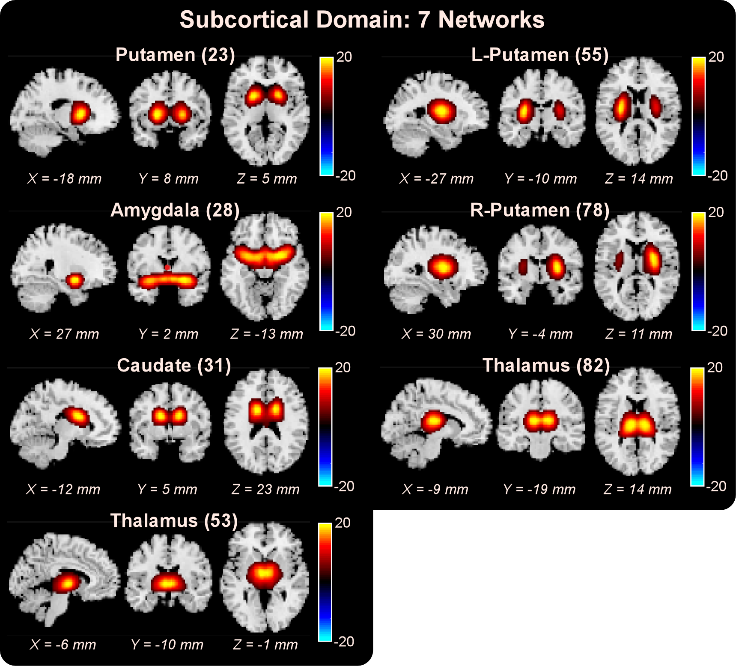 Spatial map of each intrinsic connectivity network (ICN) from infant template. ICNs are divided into nine domains and are thresholded at |t|>10, where one-sample t-statistics have been computed across the single-subject spatial maps. Sagittal, coronal, and axial slices are shown at the maximal t-statistic for clusters larger than 3 cm3.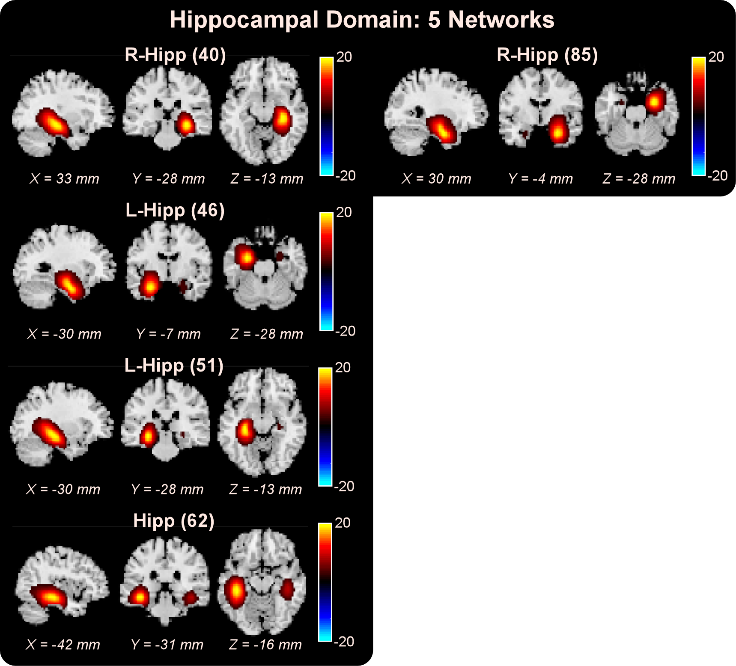 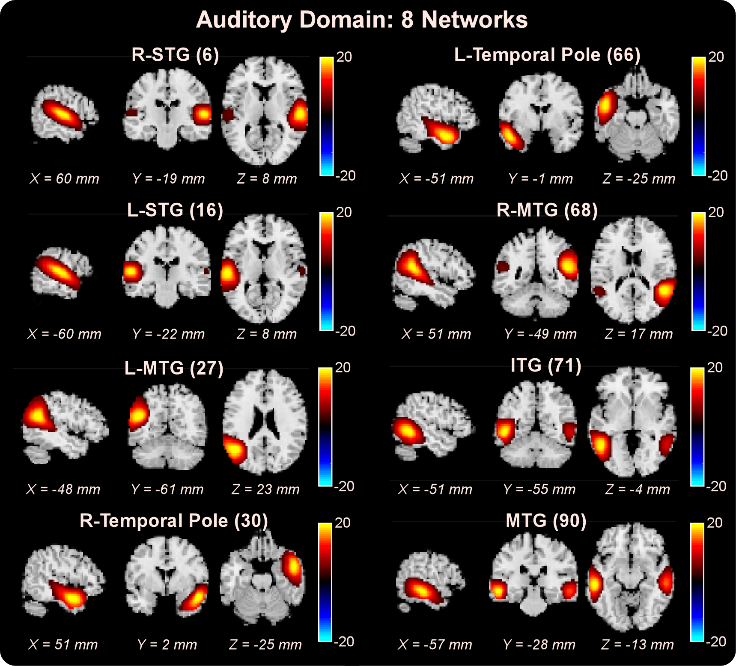 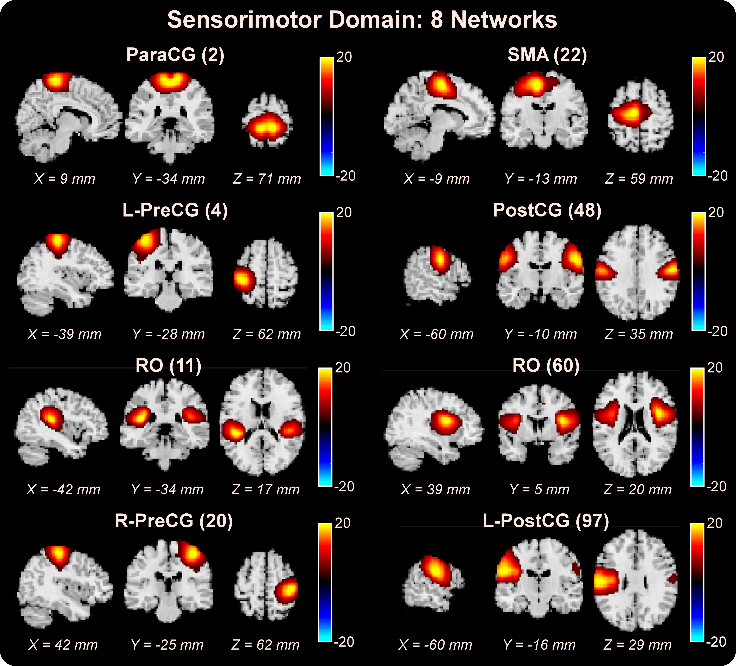 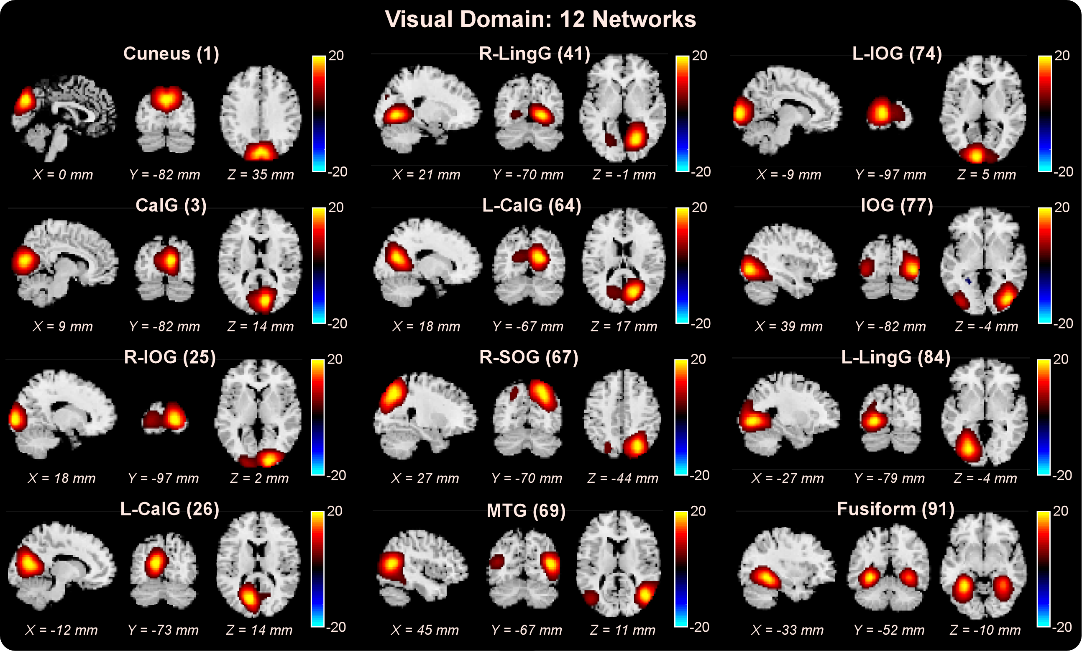 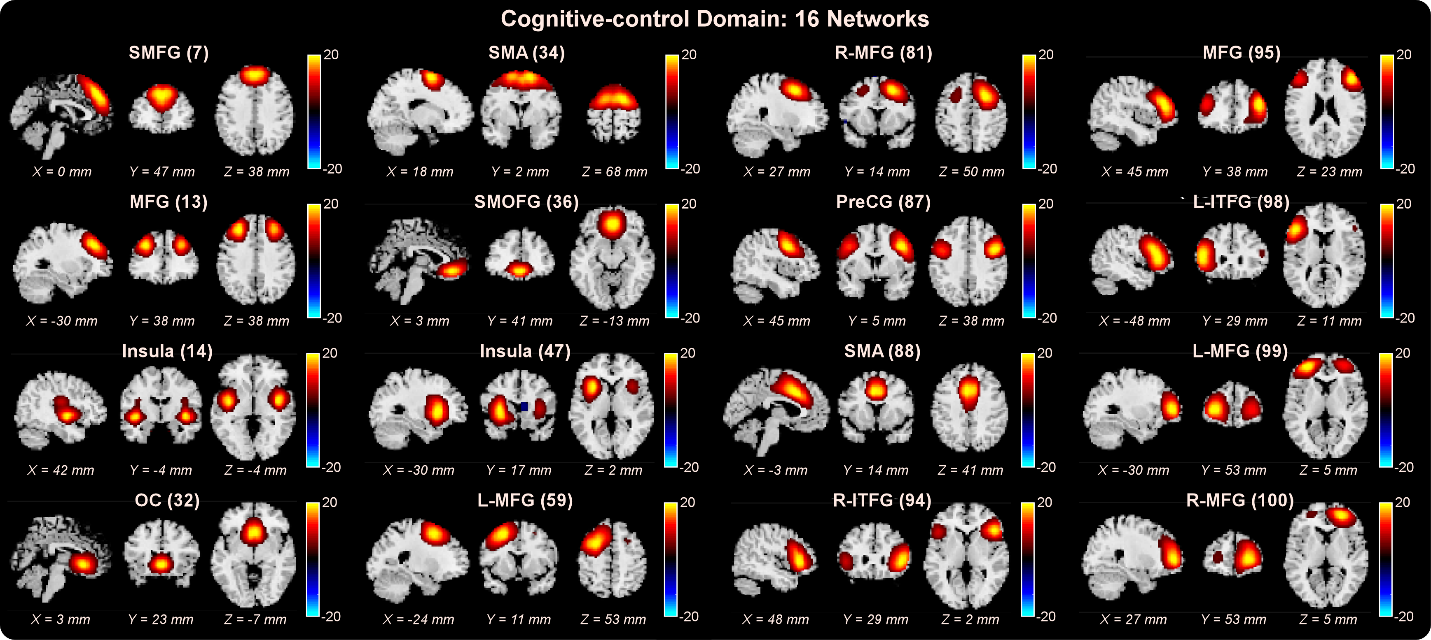 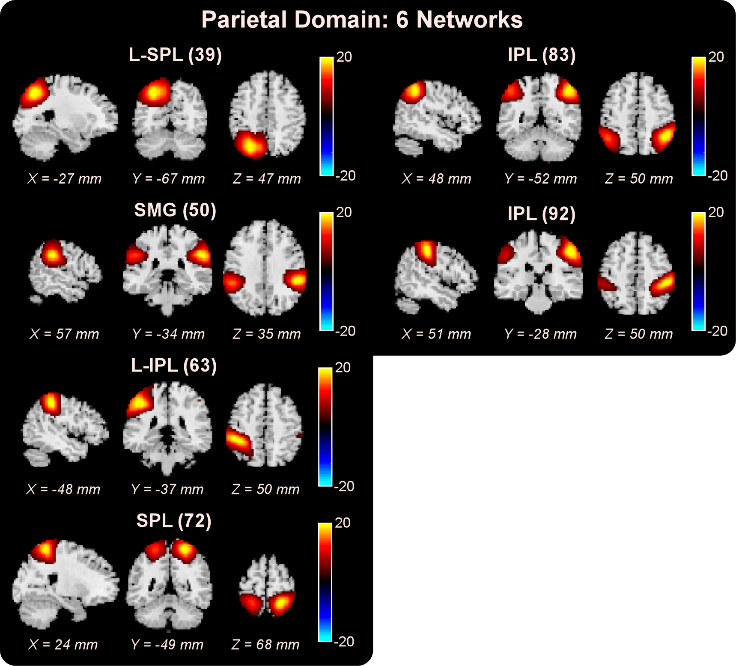 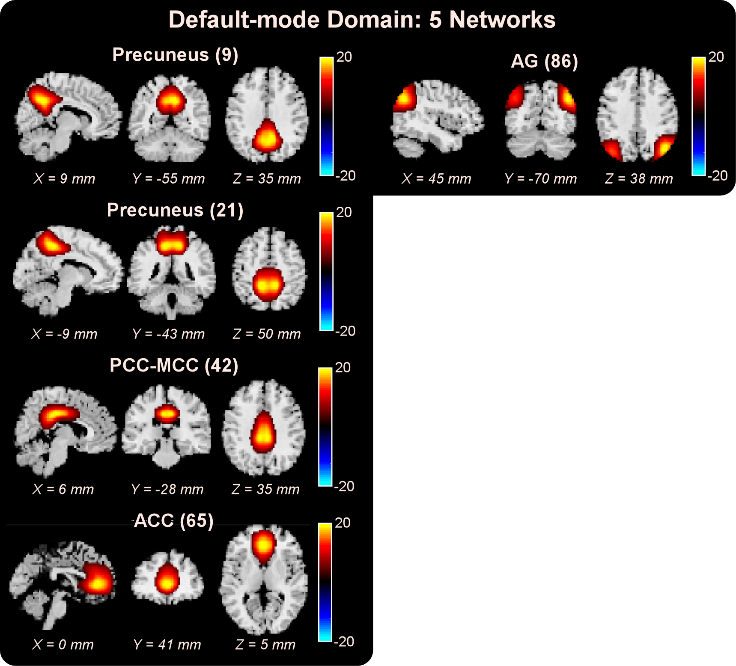 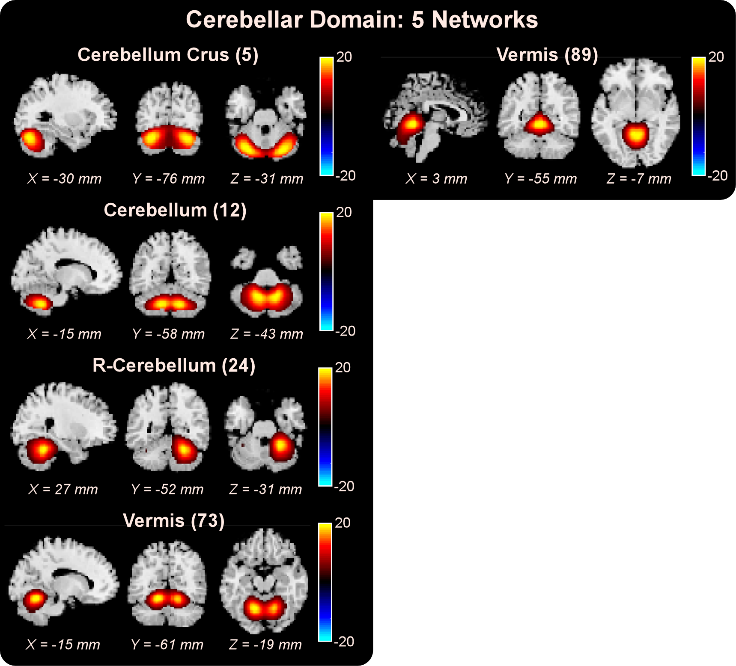 Developmental Template and Intrinsic Connectivity Networks (Labeling, Coordinates and Spatial Maps)Labeling and Peak Coordinates of Developmental Template (67 Networks)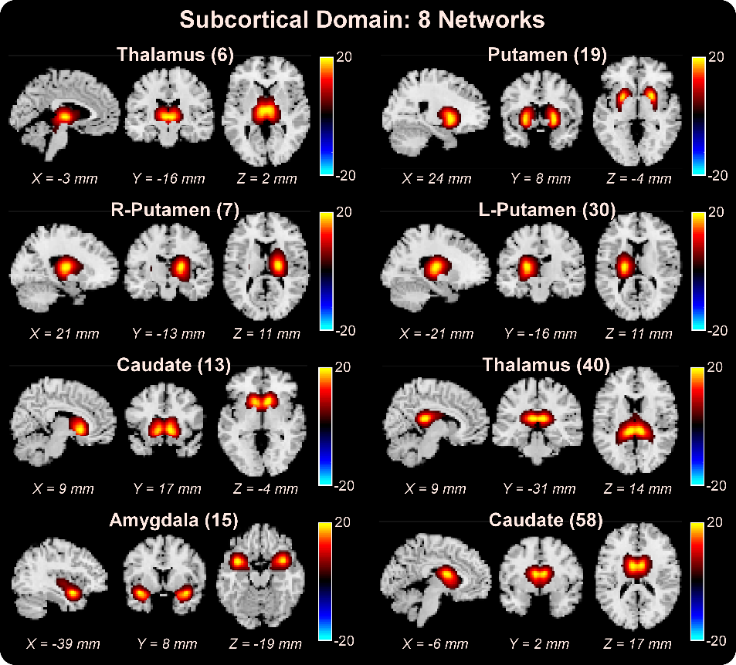 Spatial map of each intrinsic connectivity network (ICN) from developmental template. ICNs are divided into nine domains and are thresholded at |t|>10, where one-sample t-statistics have been computed across the single-subject spatial maps. Sagittal, coronal, and axial slices are shown at the maximal t-statistic for clusters larger than 3 cm3.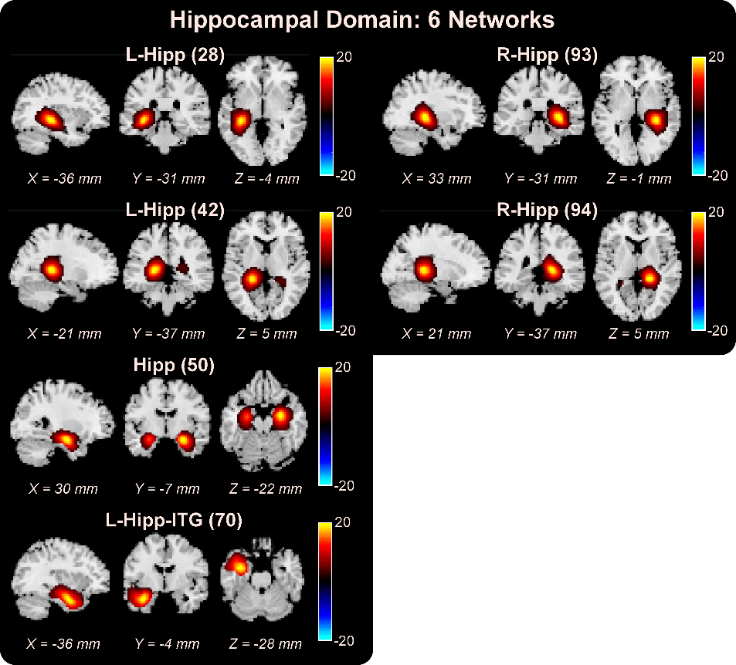 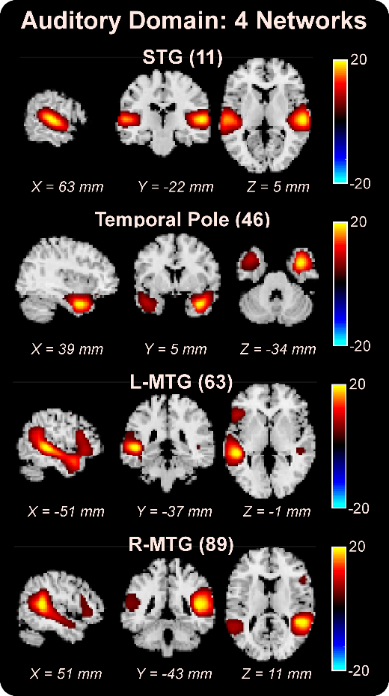 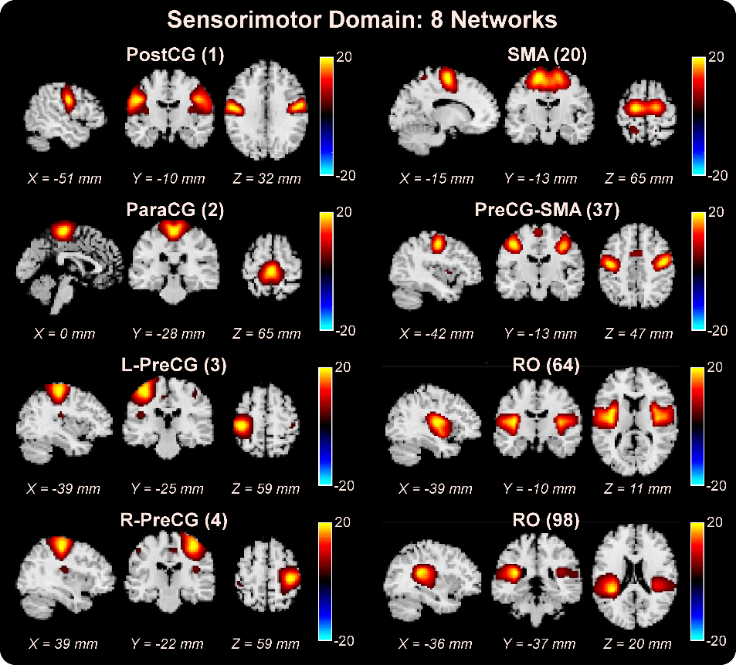 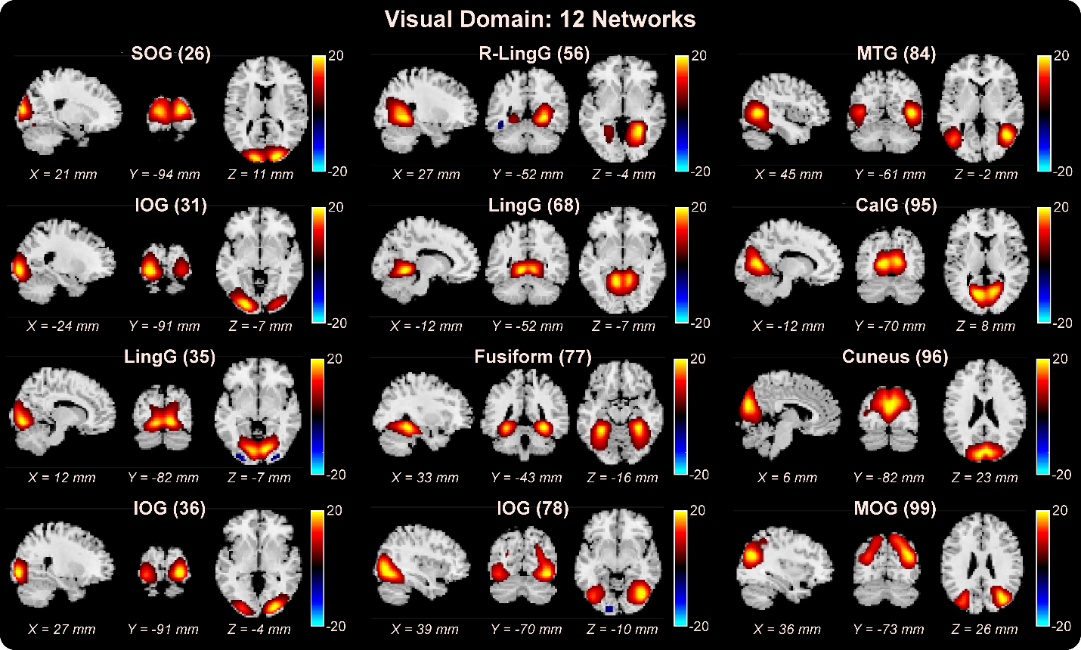 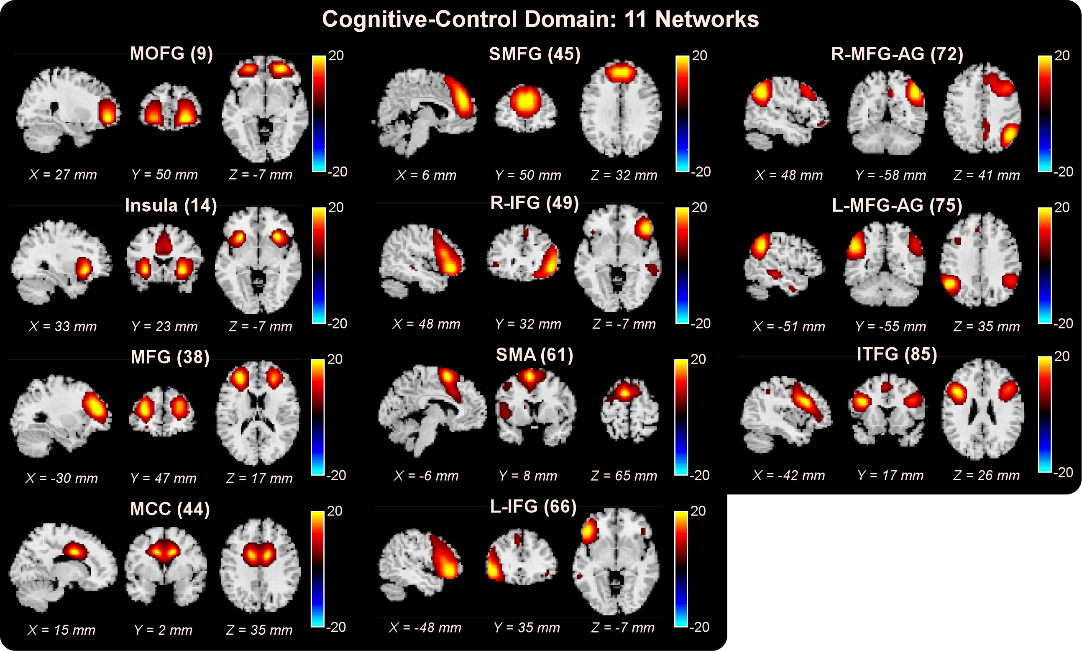 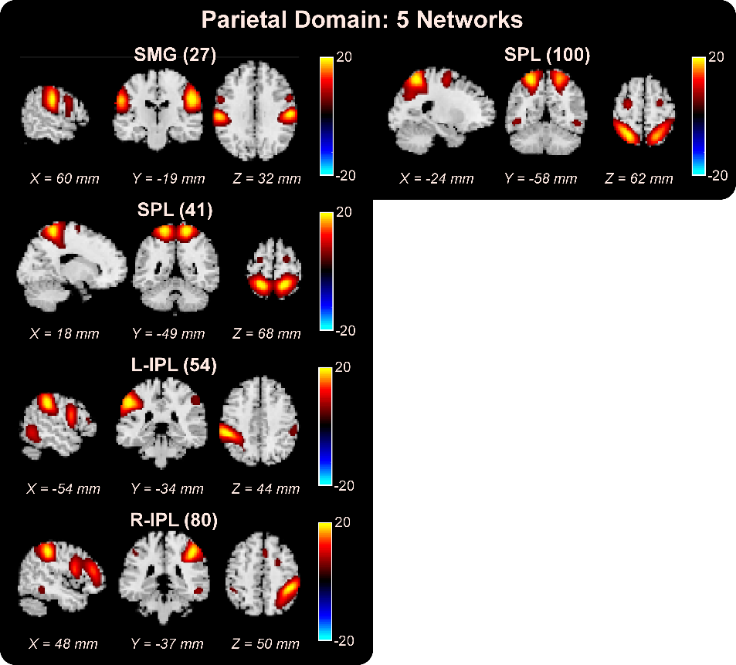 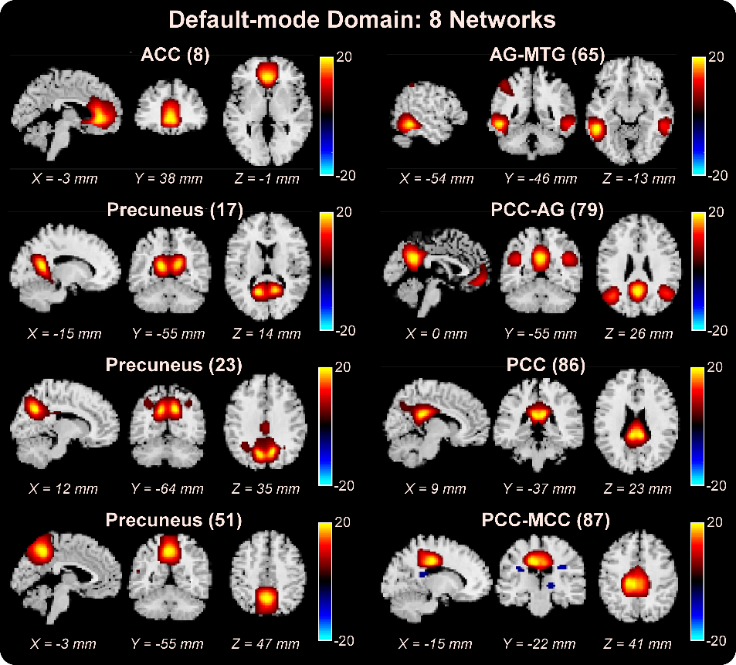 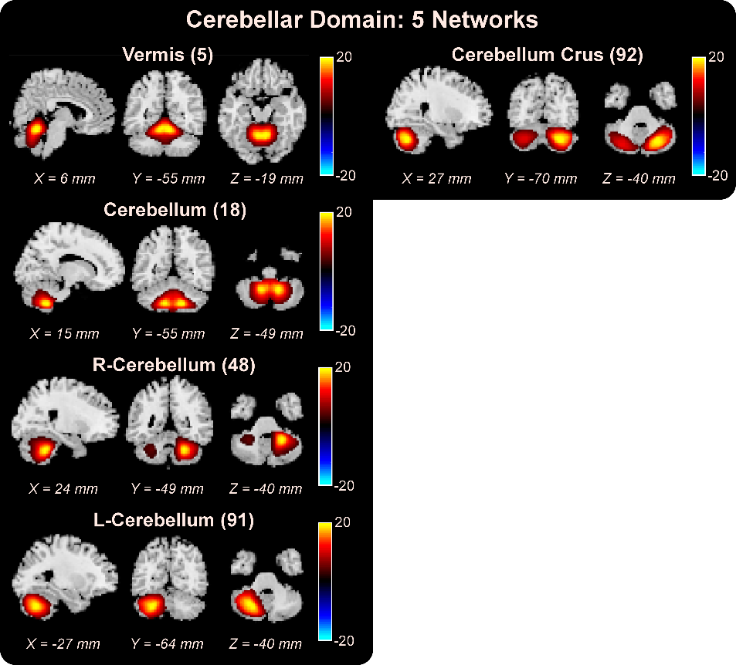 Aging Template and Intrinsic Connectivity Networks (Labeling, Coordinates and Spatial Maps)Labeling and Peak Coordinates of Aging Template (56 Networks)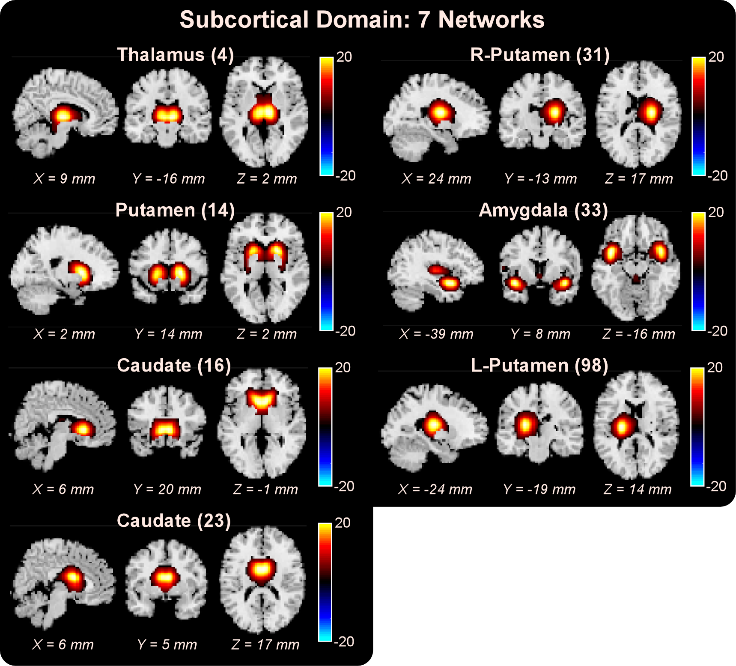 Spatial map of each intrinsic connectivity network (ICN) from aging template. ICNs are divided into nine domains and are thresholded at |t|>10, where one-sample t-statistics have been computed across the single-subject spatial maps. Sagittal, coronal, and axial slices are shown at the maximal t-statistic for clusters larger than 3 cm3.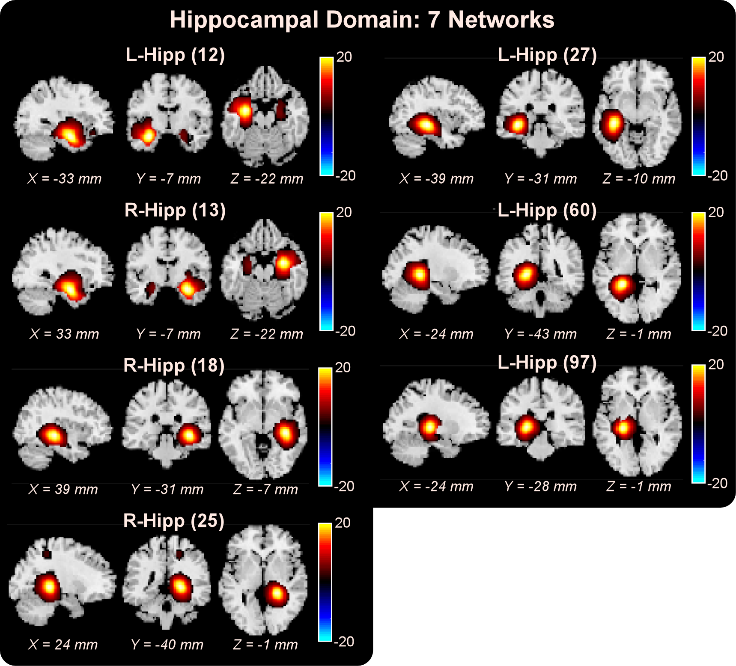 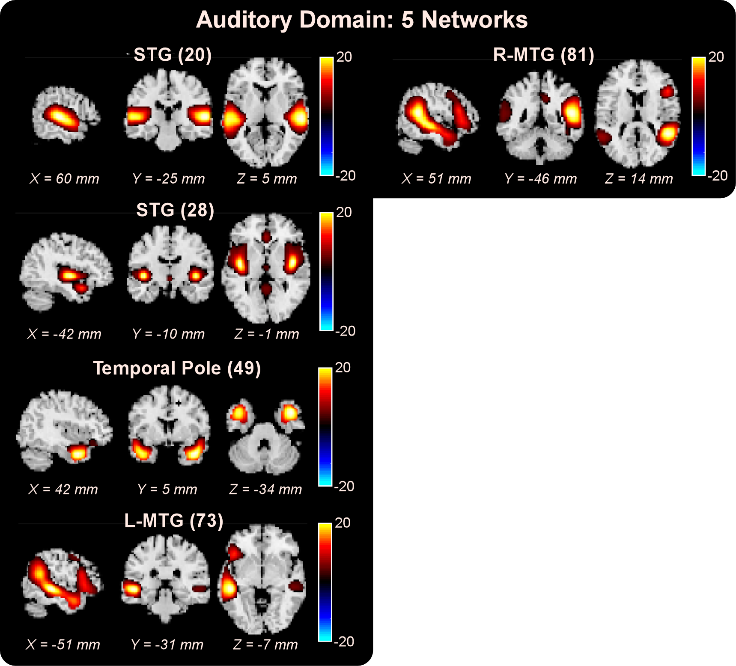 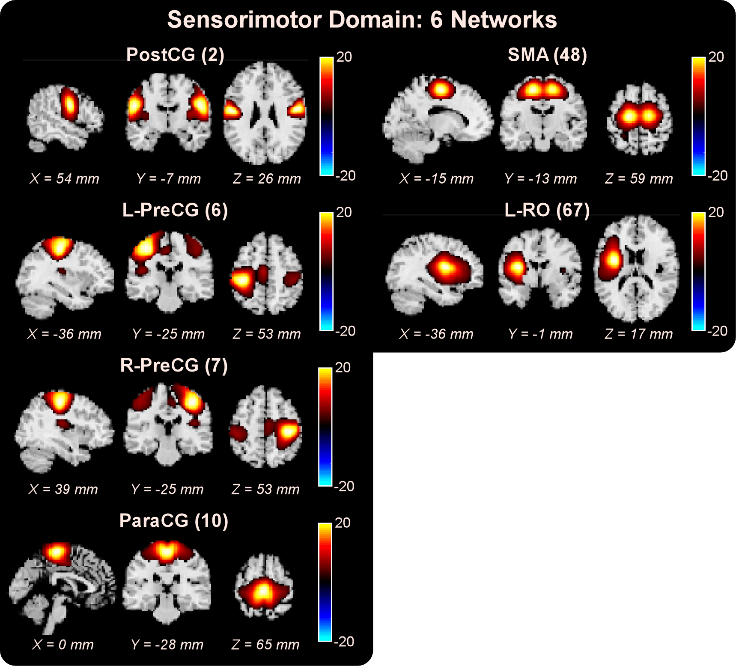 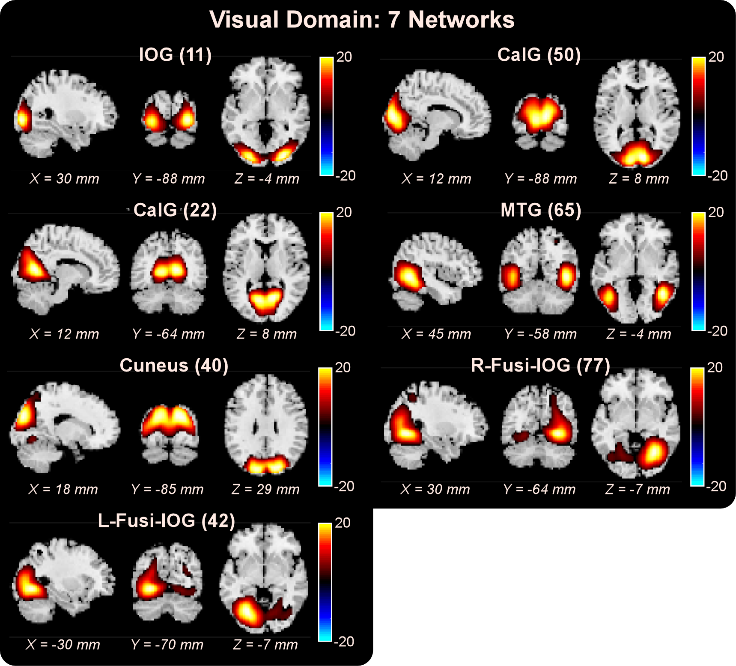 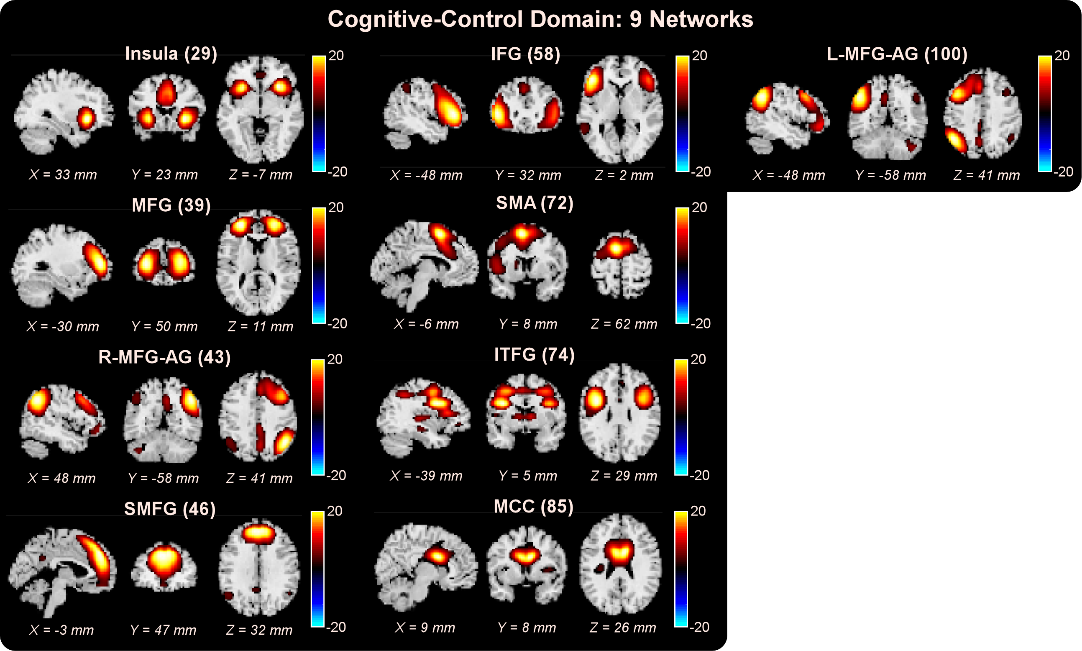 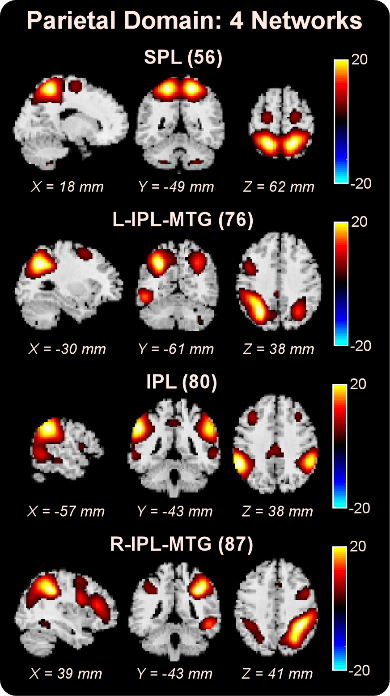 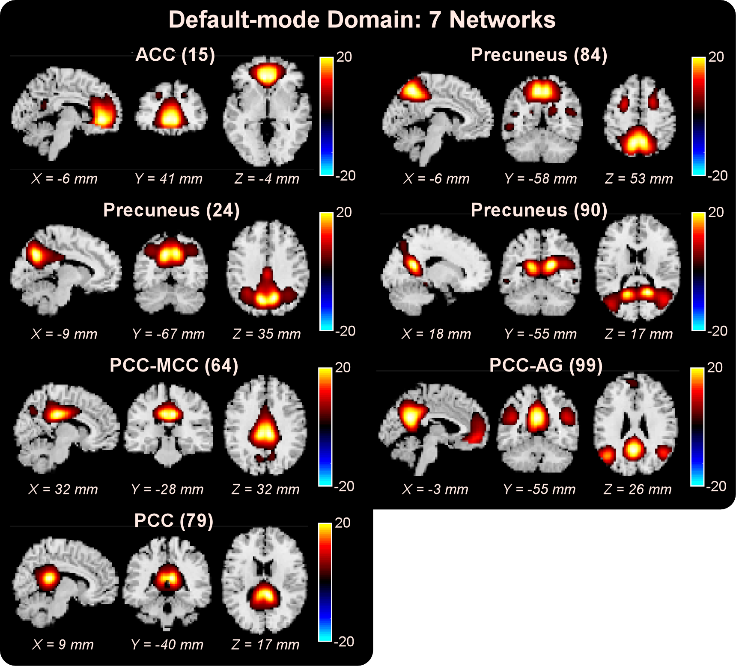 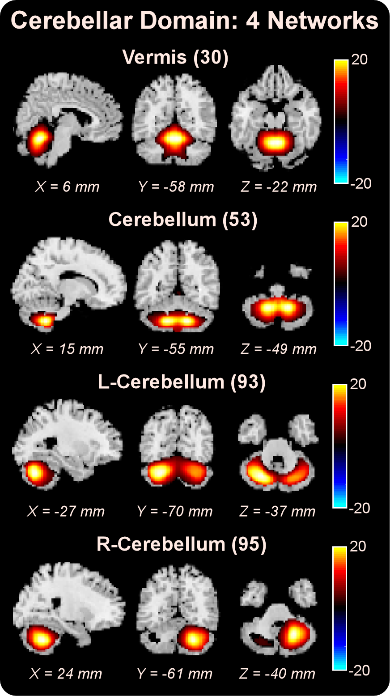 Structural Template and Source-based Morphometry Networks (Labeling, Coordinates and Spatial Maps)Labeling and Peak Coordinates of Structural Template (66 SBM Networks)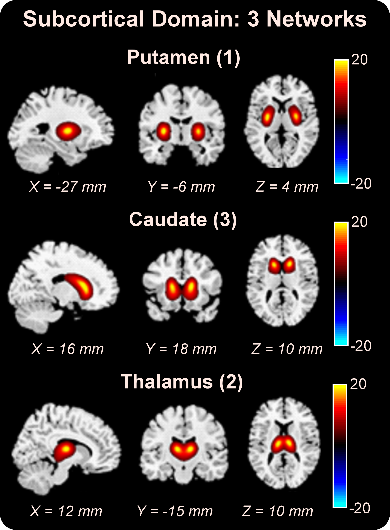 Spatial map of each source-based morphometry (SBM) network from structural template. Networks are divided into nine domains and are thresholded at |t|>10, where one-sample t-statistics have been computed across the single-subject spatial maps. Sagittal, coronal, and axial slices are shown at the maximal t-statistic for clusters larger than 1.5 cm3.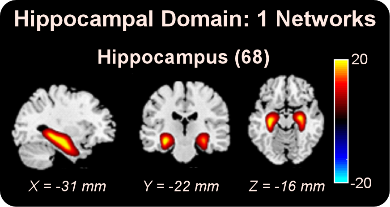 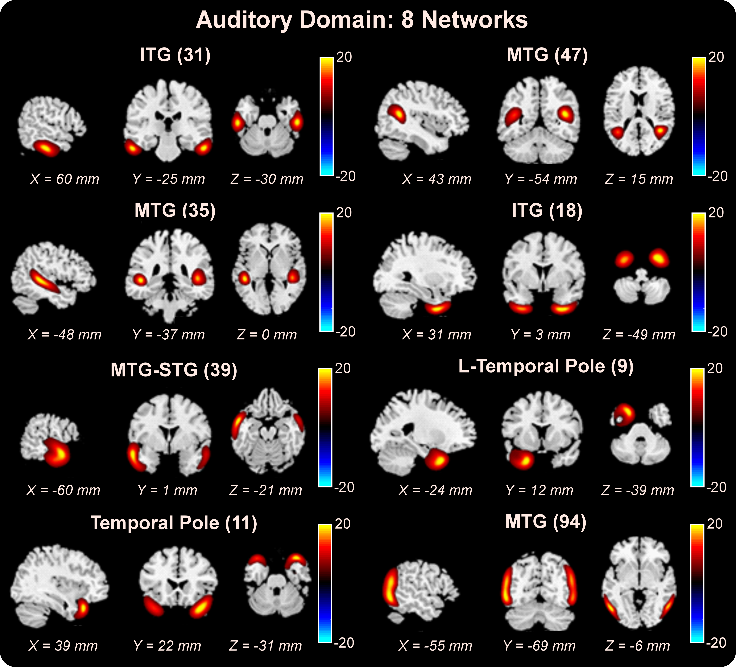 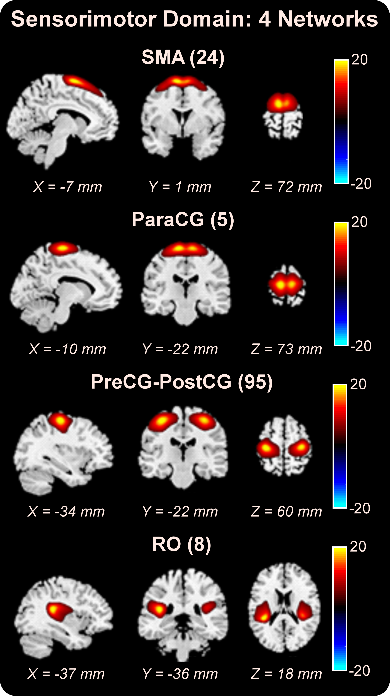 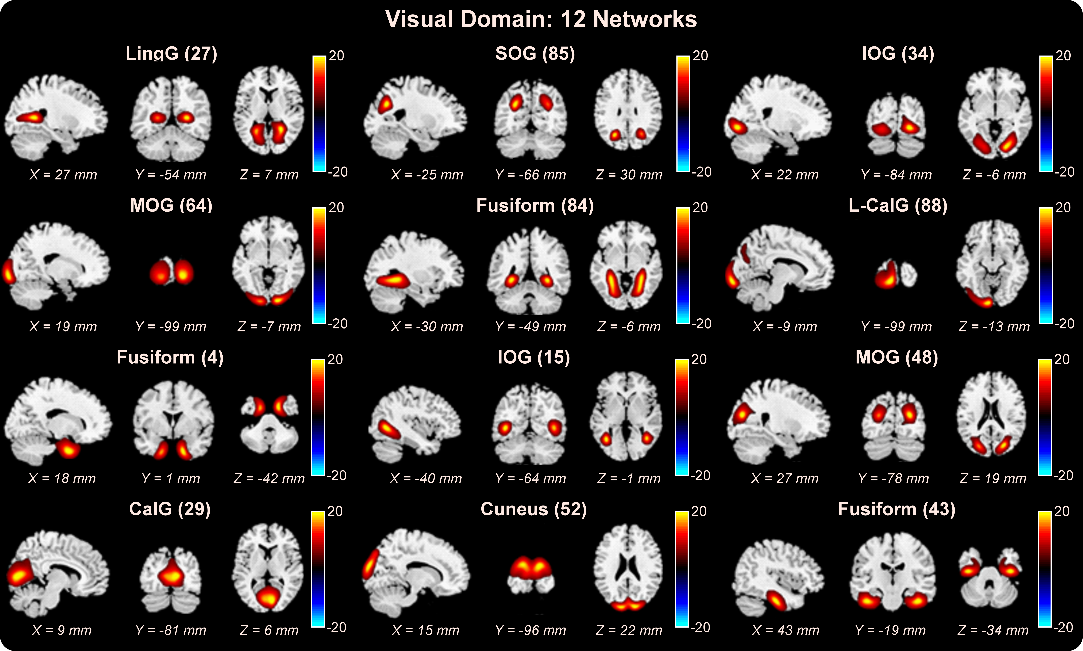 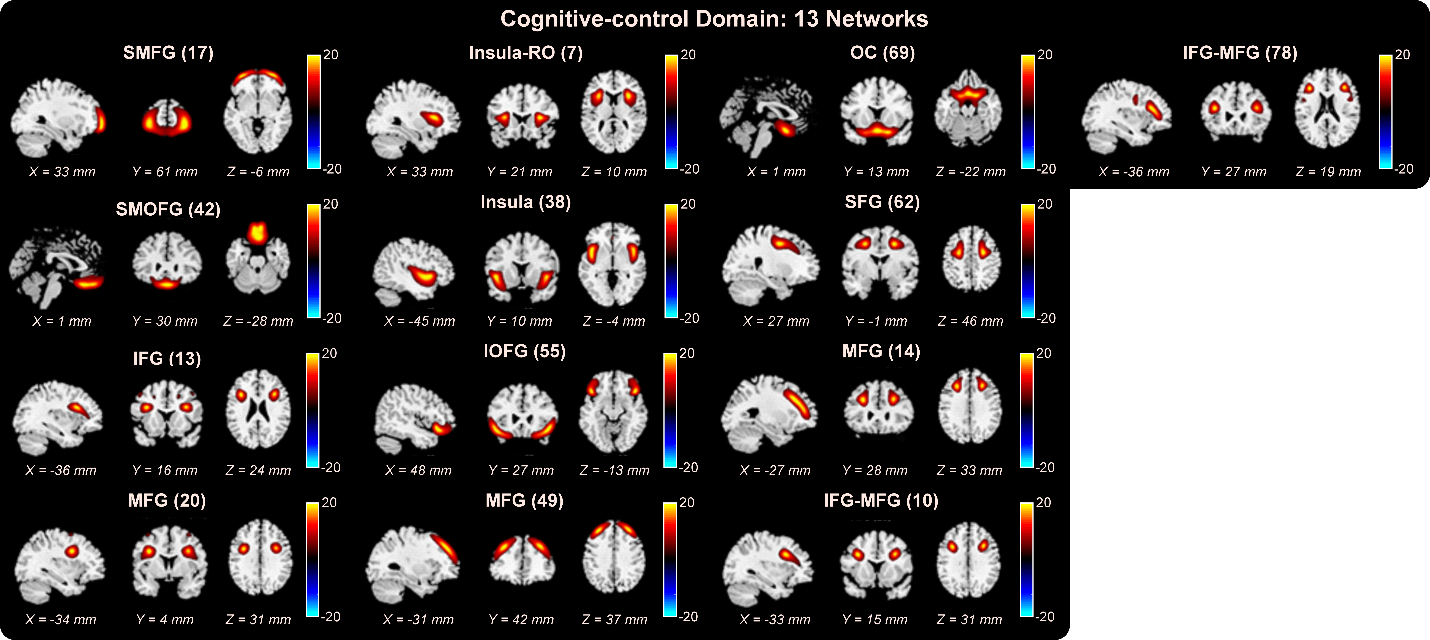 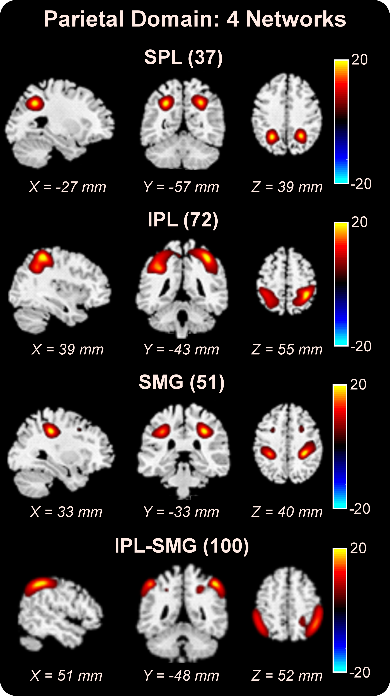 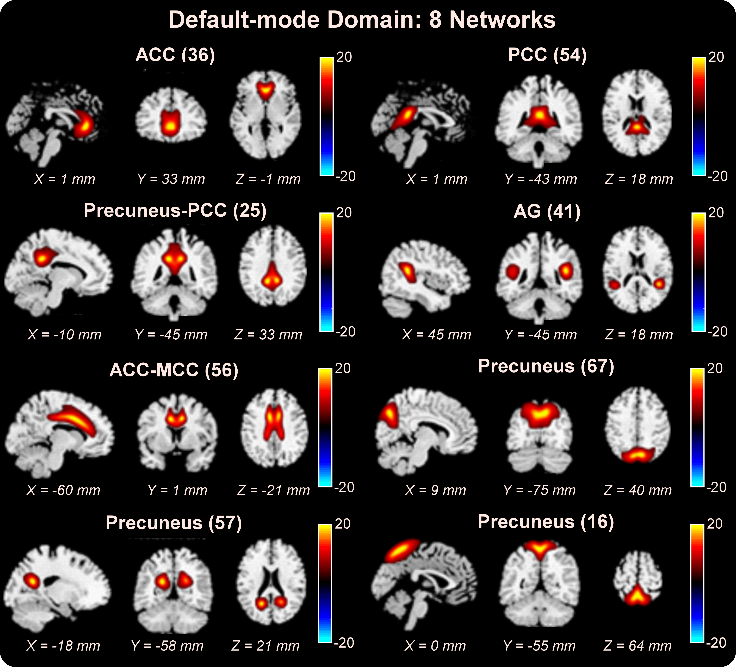 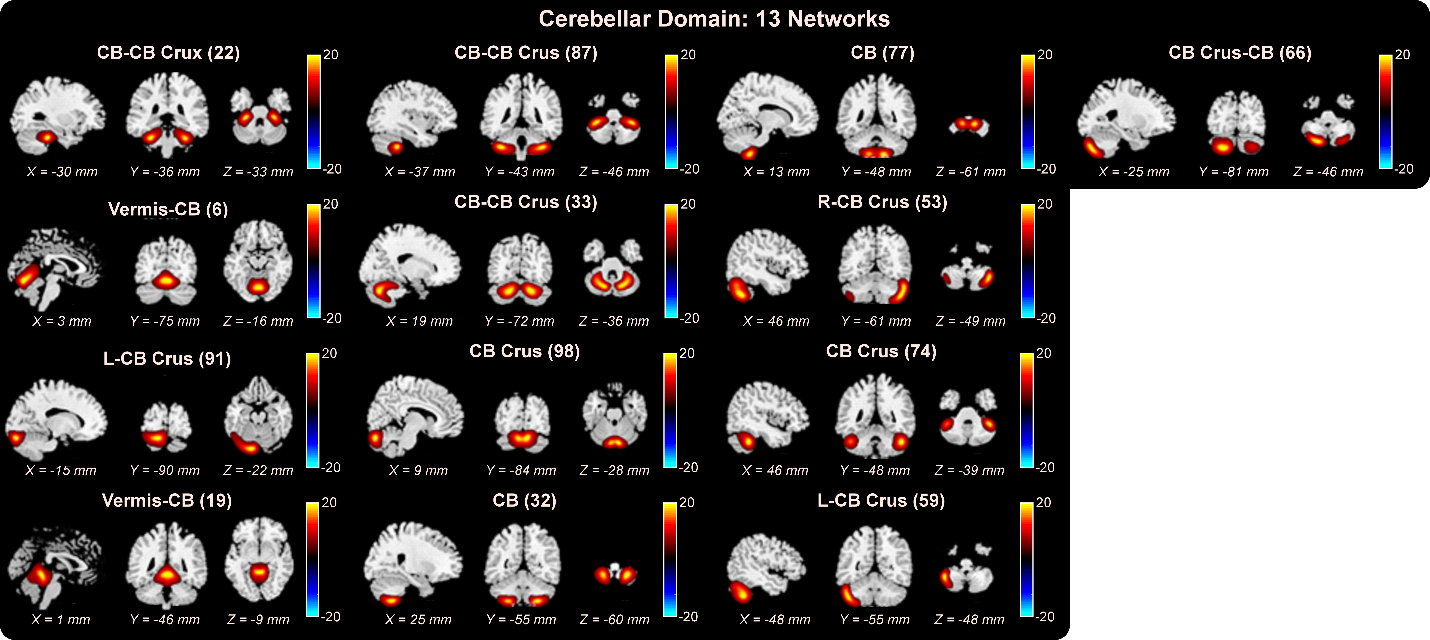 Diffusion Template and Source-based Morphometry Networks (Labeling, Coordinates and Spatial Maps)Labeling and Peak Coordinates of Diffusion Template (69 d-SBM Networks)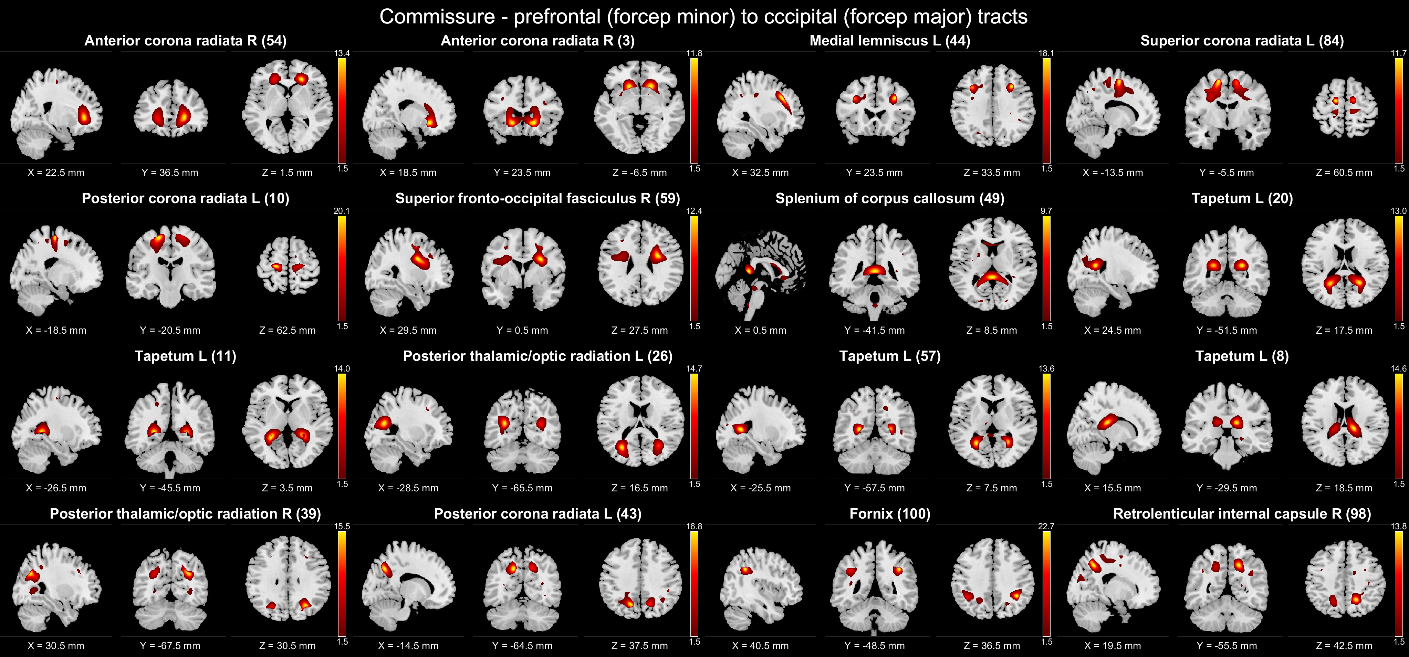 Spatial map of each diffusion source-based morphometry (d-SBM) network from diffusion template. Networks are divided into eight domains from three major categories (commissural, association and projection fibers). For visual purpose, all components were converted to ROIs by voxelwise t-statistics and thresholded at , with μ being the mean and σ the standard deviation of the spatial component. Sagittal, coronal, and axial slices are shown at the maximal t value for clusters larger than 1.5 cm3. 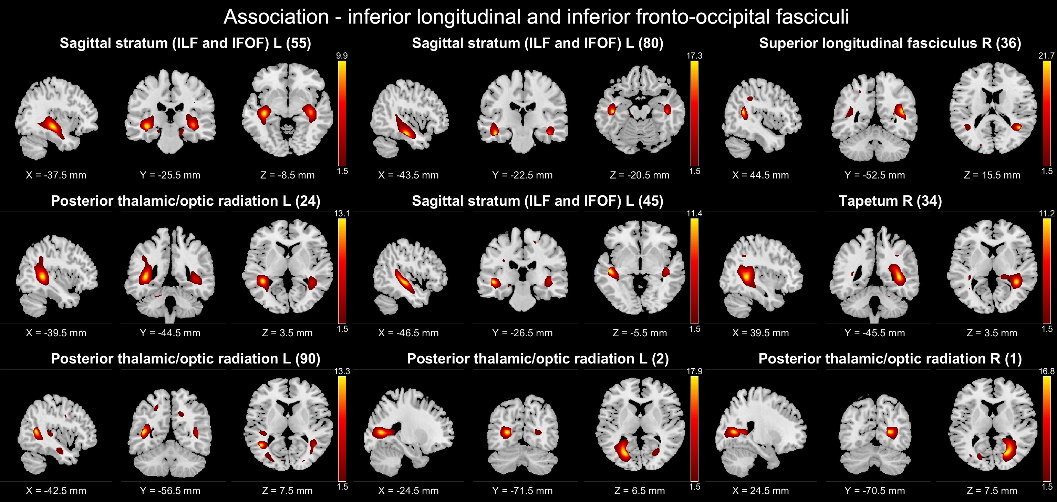 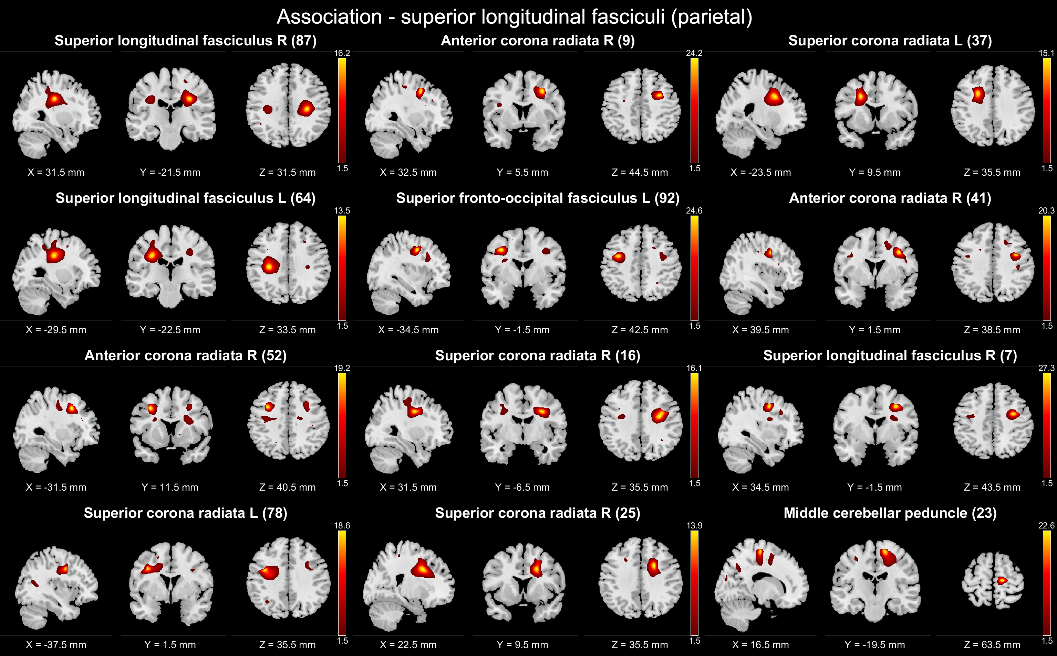 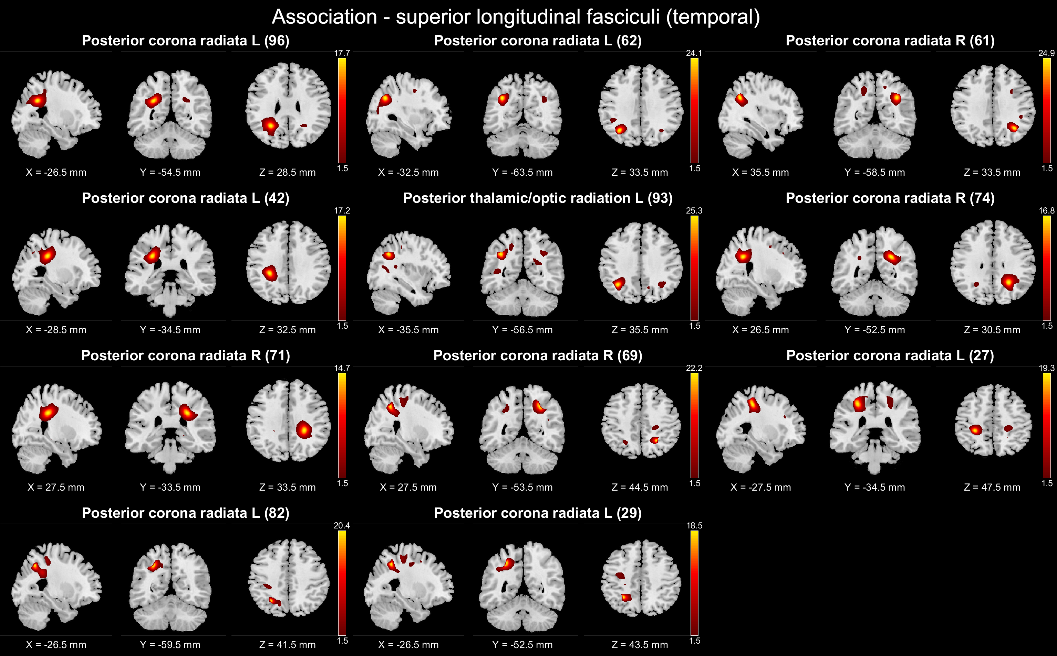 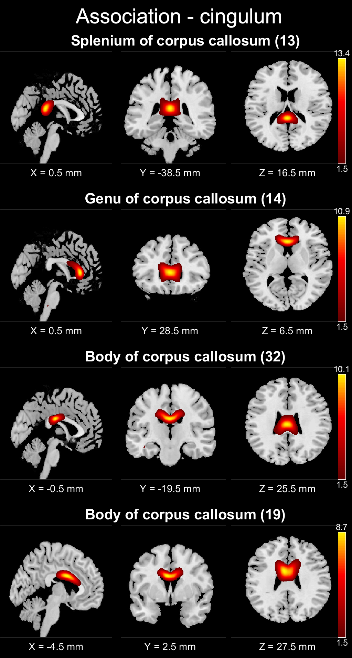 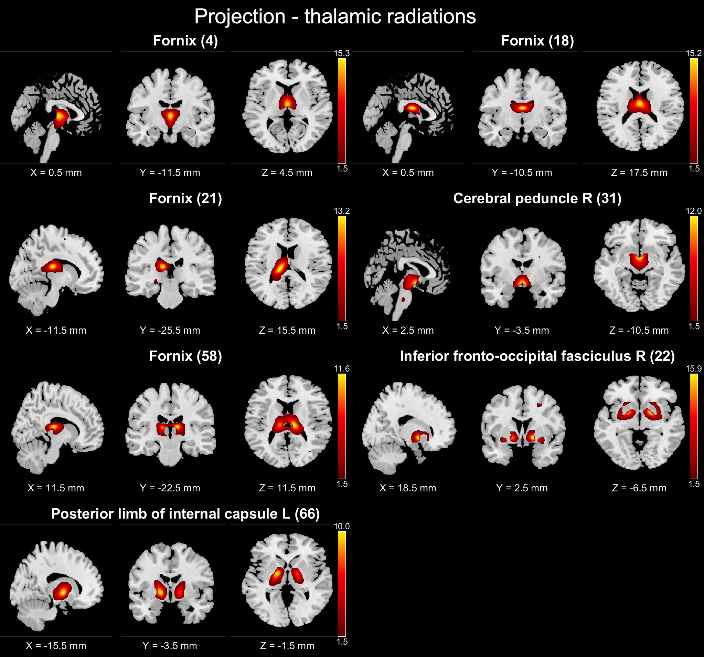 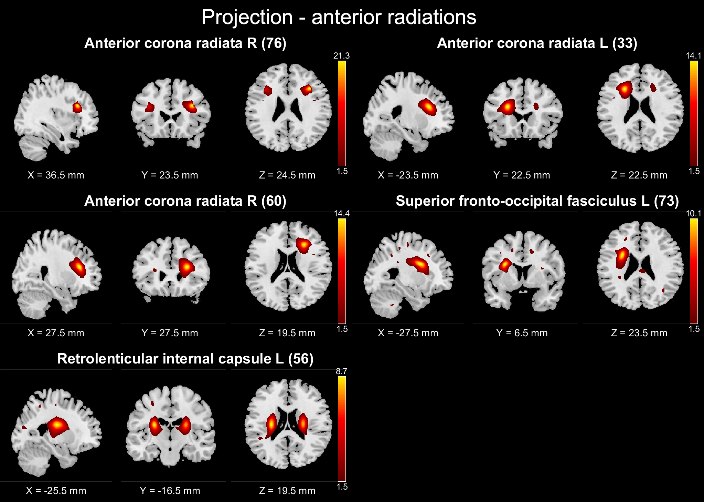 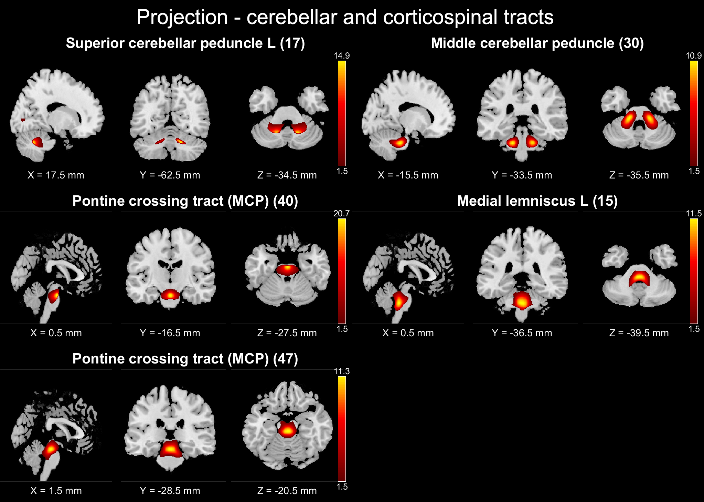 ICNsX (mm)Y (mm)Z (mm)Subcortical domain (SC, 7 ICNs)Subcortical domain (SC, 7 ICNs)Subcortical domain (SC, 7 ICNs)Subcortical domain (SC, 7 ICNs)ICN14: Putamen [Puta] (IC23) -1885ICN35: Amygdala [Amyg] (IC28)272-13ICN19: Caudate [Caud] (IC31)-12523ICN53: Thlamus [Thal] (IC53)-6-10-1ICN13: Left Putamen [L-Puta] (IC55)-27-1014ICN16: Right Putamen [R-Puta] (IC78)30-411ICN58: Thalamus [Thal] (IC82)-9-1914Hippocampal domain (HP, 5 ICNs)Hippocampal domain (HP, 5 ICNs)Hippocampal domain (HP, 5 ICNs)Hippocampal domain (HP, 5 ICNs)ICN59: Right Hippocampus [R-Hipp] (IC40)33-28-13ICN52: Left Hippocampus [L-Hipp] (IC46)-30-7-28ICN65: Left Hippocampus [L-Hipp] (IC51)-30-28-13ICN57: Hippocampus [Hipp] (IC62)-42-31-16ICN51: Right Hippocampus [R-Hipp] (IC85)30-4-28Auditory domain (AUD, 8 ICNs)Auditory domain (AUD, 8 ICNs)Auditory domain (AUD, 8 ICNs)Auditory domain (AUD, 8 ICNs)ICN15: Right Superior Temporal Gyrus [R-STG] (IC6)60-198ICN9: Left Superior Temporal Gyrus [L-STG] (IC16)-60-228ICN18: Left Middle Temporal Gyrus [L-MTG] (IC27)-48-6123ICN39: Right Temporal Pole [R-TP] (IC30)512-25ICN37: Left Temporal Pole [L-TP] (IC66)-51-1-25ICN26: Right Middle Temporal Gyrus [R-MTG] (IC68)51-4917ICN49: Inferior Temporal Gyrus [ITG] (IC71)-51-55-4ICN70: Middle Temporal Gyrus [MTG] (IC90)-57-28-13Sensorimotor domain (SM, 8 ICNs)Sensorimotor domain (SM, 8 ICNs)Sensorimotor domain (SM, 8 ICNs)Sensorimotor domain (SM, 8 ICNs)ICN5: Paracentral Gyrus [ParaCG] (IC2)9-3471ICN7: Left Precentral Gyrus [L-PreCG] (IC4)-39-2862ICN22: Rolandic operculum [RO] (IC11)-42-3417ICN6: Right Precentral Gyrus [R-PreCG] (IC20)42-2562ICN61: Supplementary Motor Area [SMA] (IC22)-9-1359ICN2: Postcentral Gyrus [PostCG] (IC48)-60-1035ICN21: Rolandic Operculum [RO] (IC60)39520ICN72: Left Postcentral Gyrus [L-PostCG] (IC97)-60-1629Visual domain (VS, 12 ICNs)Visual domain (VS, 12 ICNs)Visual domain (VS, 12 ICNs)Visual domain (VS, 12 ICNs)ICN8: Cuneus [Cune] (IC1)0-8235ICN24: Calcarine Gyrus [CalG] (IC3)9-8214ICN3: Right Inferior Occipital Gyrus [R-IOG] (IC25)18-972ICN1: Left Calcarine Gyrus [L-CalG] (IC26)-12-7314ICN44: Right Lingual Gyrus [R-LingG] (IC41)21-70-1ICN11: Right Calcarine Gyrus [R-CalG] (IC64)18-6717ICN47: Right Superior Occipital Gyrus [R-SOG] (IC67)27-70-44ICN20: Middle Temporal Gyrus [MTG] (IC69)45-6711ICN10: Left Inferior Occipital Gyrus [L-IOG] (IC74)-9-975ICN38: Inferior Occipital Gyrus [IOG] (IC77)39-82-4ICN60: Left Lingual Gyrus [L-LingG] (IC84)-27-79-4ICN69: Fusiform [Fusi] (IC91)-33-52-10Cognitive-control domain (CC, 16 ICNs)Cognitive-control domain (CC, 16 ICNs)Cognitive-control domain (CC, 16 ICNs)Cognitive-control domain (CC, 16 ICNs)ICN4: Superior Medial Frontal Gyrus [SMFG] (IC7)04738ICN28: Middle Frontal Gyrus [MFG] (IC13)-303838ICN64: Insula [Insu] (IC14)42-4-4ICN33: Olfactory Cortex [OC] (IC32)323-7ICN55: Supplementary Motor Area [SMA] (IC34)18268ICN42: Superior Medial Orbital Frontal Gyrus [SMOFG] (IC36)341-13ICN31: Insula [Insu] (IC47)-30172ICN32: Left Middle Frontal Gyrus [L-MFG] (IC59)-241153ICN25: Right Middle Frontal Gyrus [R-MFG] (IC81)271450ICN36: Precentral Gyrus [PreCG] (IC87)45538ICN45: Supplementary Motor Area [SMA] (IC88)-31441ICN50: Right Inferior Triangular Frontal Gyrus [R-ITFG] (IC94)48292ICN71: Middle Frontal Gyrus [MFG] (IC95)453823ICN30: Left Inferior Triangular Frontal Gyrus [L-ITFG] (IC98)-482911ICN17: Left Middle Frontal Gyrus [L-MFG] (IC99)-30535ICN41: Right Middle Frontal Gyrus [R-MFG] (IC100)27535Parietal Domain (PA, 6 ICNs)Parietal Domain (PA, 6 ICNs)Parietal Domain (PA, 6 ICNs)Parietal Domain (PA, 6 ICNs)ICN29: Left Superior Parietal Lobule [L-SPL] (IC39)-27-6747ICN63: Supramarginal Gyrus [SMG] (IC50)57-3435ICN68: Left Inferior Parietal Lobule [L-IPL] (IC63)-48-3750ICN34: Superior Parietal Lobule [SPL] (IC72)24-4968ICN46: Inferior Parietal Lobule [IPL] (IC83)48-5250ICN48: Inferior Parietal Lobule [IPL] (IC92)51-2850Default-mode domain (DM, 5 ICNs)Default-mode domain (DM, 5 ICNs)Default-mode domain (DM, 5 ICNs)Default-mode domain (DM, 5 ICNs)ICN12: Precuneus [PreCu] (IC9)9-5535ICN66: Precuneus [PreCu] (IC21)-9-4350ICN67: Posterior Cingulate Cortex/Middle Cingulate Cortex [PCC/MCC] (IC42)6-2835ICN40: Anterior Cingulate Cortex [ACC] (IC65)0415ICN54: Angular Gyrus [AG] (IC86)45-7038Cerebellar domain (CB, 5 ICNs)Cerebellar domain (CB, 5 ICNs)Cerebellar domain (CB, 5 ICNs)Cerebellar domain (CB, 5 ICNs)ICN27: Cerebellum Crus [Cere] (IC5)-30-76-31ICN62: Cerebellum 9 [Cere] (IC12)-15-58-43ICN43: Right Cerebellum 8 [Cere] (IC24)27-52-31ICN56: Vermis 5_6 [Verm] (IC73)-15-61-19ICN23: Vermis 4_5 [Verm] (IC89)3-55-7ICNsX (mm)Y (mm)Z (mm)Subcortical domain (SC, 8 ICNs)Subcortical domain (SC, 8 ICNs)Subcortical domain (SC, 8 ICNs)Subcortical domain (SC, 8 ICNs)ICN13: Thalamus [Thal] (IC6) -3-162ICN26: Right Putamen/Thalamus [R-Puta] (IC7)21-1311ICN14: Caudate [Cadu] (IC13)917-4ICN25: Amygdala [Amyg] (IC15)-398-19ICN5: Putamen [Puta] (IC19)248-4ICN33: Left Putamen/Thalamus [L-Puta] (IC30)-21-1611ICN46: Thalamus [Thal] (IC40)9-3114ICN27: Caudate [Cadu] (IC58)-6217Hippocampal domain (HP, 6 ICNs)Hippocampal domain (HP, 6 ICNs)Hippocampal domain (HP, 6 ICNs)Hippocampal domain (HP, 6 ICNs)ICN48: Left Hippocampus [L-Hipp] (IC28)-36-31-4ICN57: Left Hippocampus [L-Hipp] (IC42)-21-375ICN42: Hippocampus [Hipp] (IC50)30-7-22ICN55: Left Hippocampus/Inferior Temporal Gyrus [L-Hipp] (IC70)-36-4-28ICN56: Right Hippocampus [R-Hipp] (IC93)33-31-1ICN63: Right Hippocampus [R-Hipp] (IC94)21-375Auditory domain (AUD, 4 ICNs)Auditory domain (AUD, 4 ICNs)Auditory domain (AUD, 4 ICNs)Auditory domain (AUD, 4 ICNs)ICN9: Superior Temporal Gyrus [STG] (IC11)63-225ICN44: Temporal Pole [TP] (IC46)395-34ICN59: Left Middle Temporal Gyrus [L-MTG] (IC63)-51-37-1ICN28: Right Middle Temporal Gyrus [R-MTG] (IC89)51-4311Sensorimotor domain (SM, 8 ICNs)Sensorimotor domain (SM, 8 ICNs)Sensorimotor domain (SM, 8 ICNs)Sensorimotor domain (SM, 8 ICNs)ICN1: Postcentral Gyrus [PostCG] (IC1)-51-1032ICN2: Paracentral Gyrus [ParaCG] (IC2)0-2865ICN3: Left Precentral Gyrus [L-PreCG] (IC3)-39-2559ICN4: Right Precentral Gyrus [R-PreCG] (IC4)39-2259ICN11: Supplementary Motor Area [SMA] (IC20)-15-1565ICN21: Precentral Gyrus/Supplementary Motor Area [PreCG] (IC37)-42-1347ICN52: Rolandic Operculum [RO] (IC64)-39-1011ICN45: Rolandic Operculum [RO] (IC98)-36-3720Visual domain (VS, 12 ICNs)Visual domain (VS, 12 ICNs)Visual domain (VS, 12 ICNs)Visual domain (VS, 12 ICNs)ICN12: Superior Occipital Gyrus [SOG] (IC26)21-9411ICN18: Inferior Occipital Gyrus [IOG] (IC31)-24-91-7ICN15: Lingual Gyrus [LingG] (IC35)12-82-7ICN19: Inferior Occipital Gyrus [IOG] (IC36)27-91-4ICN66: Right Lingual Gyrus [R-LingG] (IC56)27-52-4ICN61: Lingual Gyrus/Cerebellum [LingG] (IC68)-12-52-7ICN51: Fusiform [Fusi] (IC77)33-43-16ICN64: Inferior Occipital Gyrus [IOG] (IC78)39-70-10ICN32: Middle Temporal Gyrus [MTG] (IC84)45-61-2ICN47: Calcarine Gyrus [CalG] (IC95)-12-708ICN37: Cuneus [Cune] (IC96)6-8223ICN65: Middle Occipital Gyrus [MOG] (IC99)36-7326Cognitive-control domain (CC, 11 ICNs)Cognitive-control domain (CC, 11 ICNs)Cognitive-control domain (CC, 11 ICNs)Cognitive-control domain (CC, 11 ICNs)ICN38: Medial Orbito Frontal Gyrus [MOFG] (IC9)2750-7ICN7: Insula [Insu] (IC14)3323-7ICN22: Middle Frontal Gyrus [MFG] (IC38)-304717ICN53: Middle Cingulate Cortex [MCC] (IC44)15235ICN60: Superior Medial Frontal Gyrus [SMFG] (IC45)65032ICN43: Right Inferior Frontal Gyrus [R-IFG] (IC49)4832-7ICN54: Supplementary Motor Area [SMA] (IC61)-6865ICN58: Left Inferior Frontal Gyrus [L-IFG] (IC66)-4835-7ICN35: Right Middle Frontal Gyrus/Angular Gyrus [R-MFG/AG] (IC72)48-5841ICN31: Left Middle Frontal Gyrus/Angular Gyrus [L-MFG/AG] (IC75)-51-5535ICN34: Inferior Triangular Frontal Gyrus [ITFG] (IC85)-421726Parietal Domain (PA, 5 ICNs)Parietal Domain (PA, 5 ICNs)Parietal Domain (PA, 5 ICNs)Parietal Domain (PA, 5 ICNs)ICN20: Supramarginal Gyrus [SMG] (IC27)60-1932ICN17: Superior Parietal Lobule [SPL] (IC41)18-4968ICN40: Left Inferior Parietal Lobule [L-IPL] (IC54)-54-3444ICN39: Right Inferior Parietal Lobule [R-IPL] (IC80)48-3750ICN23: Superior Parietal Lobule [SPL] (IC100)-24-5862Default-mode domain (DM, 8 ICNs)Default-mode domain (DM, 8 ICNs)Default-mode domain (DM, 8 ICNs)Default-mode domain (DM, 8 ICNs)ICN16: Anterior Cingulate Cortex [ACC] (IC8)-338-1ICN8: Precuneus [PreCu] (IC17)-15-5514ICN10: Precuneus [PreCu] (IC23)12-6435ICN36: Precuneus [PreCu] (IC51)-3-5547ICN41: Angular Gyrus/Middle Temporal Gyrus [AG/MTG] (IC65)-54-46-13ICN49: Posterior Cingulate Cortex/Angular Gyrus [PCC/AG] (IC79)0-5526ICN67: Posterior Cingulate Cortex [PCC] (IC86)9-3723ICN62: Posterior Cingulate Cortex/Middle Cingulate Cortex [PCC/MCC] (IC87)-15-2241Cerebellar domain (CB, 5 ICNs)Cerebellar domain (CB, 5 ICNs)Cerebellar domain (CB, 5 ICNs)Cerebellar domain (CB, 5 ICNs)ICN6: Vermis 5_6 [Verm] (IC5)-6-55-19ICN29: Cerebellum 9 [Cere] (IC18)15-55-49ICN30: Right Cerebellum 8 [Cere] (IC48)24-49-40ICN50: Left Cerebellum 8 [Cere] (IC91)-27-64-40ICN24: Cerebellum Crus [Cere] (IC92)27-70-40ICNsX (mm)Y (mm)Z (mm)Subcortical domain (SC, 7 ICNs)Subcortical domain (SC, 7 ICNs)Subcortical domain (SC, 7 ICNs)Subcortical domain (SC, 7 ICNs)ICN9: Thalamus [Thal] (IC4) 9-162ICN36: Putamen [Puta] (IC14)2142ICN47: Caudate [Caud] (IC16)620-1ICN14: Caudate [Caud] (IC23)6517ICN44: Right Putamen/Thalamus [R-Puta] (IC31)24-1317ICN7: Amygdala [Amyg] (IC33)-398-16ICN38: Left Putamen/Thalamus [L-Puta] (IC98)-24-1914Hippocampal domain (HP, 7 ICNs)Hippocampal domain (HP, 7 ICNs)Hippocampal domain (HP, 7 ICNs)Hippocampal domain (HP, 7 ICNs)ICN21: Left Hippocampus [L-Hipp] (IC12)-33-7-22ICN28: Right Hippocampus [R-Hipp] (IC13)33-7-22ICN32: Right Hippocampus [R-Hipp] (IC18)39-31-7ICN20: Right Hippocampus [R-Hipp] (IC25)24-40-1ICN11: Left Hippocampus [L-Hipp] (IC27)-39-31-10ICN15: Left Hippocampus [L-Hipp] (IC60)-24-43-1ICN24: Left Hippocampus [L-Hipp] (IC97)-24-28-1Auditory domain (AUD, 5 ICNs)Auditory domain (AUD, 5 ICNs)Auditory domain (AUD, 5 ICNs)Auditory domain (AUD, 5 ICNs)ICN4: Superior Temporal Gyrus [STG] (IC20)60-255ICN12: Superior Temporal Gyrus [STG] (IC28)-42-10-1ICN35: Temporal Pole [TP] (IC49)425-34ICN17: Left Middle Temporal Gyrus [L-MTG] (IC73)-51-31-7ICN49: Right Middle Temporal Gyrus [R-MTG] (IC81)51-4614Sensorimotor domain (SM, 6 ICNs)Sensorimotor domain (SM, 6 ICNs)Sensorimotor domain (SM, 6 ICNs)Sensorimotor domain (SM, 6 ICNs)ICN2: Postcentral Gyrus [PostCG] (IC2)54-726ICN5: Left Precentral Gyrus [L-PreCG] (IC6)-36-2553ICN6: Right Precentral Gyrus [R-PreCG] (IC7)39-2553ICN8: Paracentral Gyrus [ParaCG] (IC10)0-2865ICN25: Supplementary Motor Area [SMA] (IC48)-15-1359ICN53: Left Rolandic Operculum [L-RO] (IC67)-36-117Visual domain (VS, 7 ICNs)Visual domain (VS, 7 ICNs)Visual domain (VS, 7 ICNs)Visual domain (VS, 7 ICNs)ICN1: Inferior Occipital Gyrus [IOG] (IC11)30-88-4ICN3: Calcarine Gyrus [CalG] (IC22)12-648ICN37: Cuneus [Cune] (IC40)18-8529ICN23: Left Fusiform/Inferior Occipital Gyrus [L-Fusi-IOG] (IC42)-30-70-7ICN27: Calcarine Gyrus [CalG] (IC50)12-888ICN39: Middle Temporal Gyrus [MTG] (IC65)45-58-4ICN19: Right Fusiform/Inferior Occipital Gyrus [R-Fusi-IOG] (IC77)30-64-7Cognitive-control domain (CC, 9 ICNs)Cognitive-control domain (CC, 9 ICNs)Cognitive-control domain (CC, 9 ICNs)Cognitive-control domain (CC, 9 ICNs)ICN13: Insula [Insu] (IC29)3323-7ICN26: Middle Frontal Gyrus [MFG] (IC39)-305011ICN18: Right Middle Frontal Gyrus/Angular Gyrus [R-MFG/AG] (IC43)48-5841ICN42: Superior Medial Frontal Gyrus [SMFG] (IC46)-34732ICN31: Inferior Frontal Gyrus [IFG] (IC58)-48322ICN33: Supplementary Motor Area [SMA] (IC72)-6862ICN54: Inferior Triangular Frontal Gyrus [ITFG] (IC74)-39529ICN46: Middle Cingulate Cortex [MCC] (IC85)9826ICN40: Left Middle Frontal Gyrus/Angular Gyrus [L-MFG/AG] (IC100)-48-5841Parietal Domain (PA, 4 ICNs)Parietal Domain (PA, 4 ICNs)Parietal Domain (PA, 4 ICNs)Parietal Domain (PA, 4 ICNs)ICN22: Superior Parietal Lobule [SPL] (IC56)18-4962ICN56: Left Inferior Parietal Lobule/Middle Temporal Gyrus [L-IPL-MTG] (IC76)-30-6138ICN51: Inferior Parietal Lobule/Supramarginal Gyrus [IPL-SMG] (IC80)-57-4338ICN30: Right Inferior Parietal Lobule/Middle Temporal Gyrus [R-IPL-MTG] (IC87)39-4341Default-mode domain (DM, 7 ICNs)Default-mode domain (DM, 7 ICNs)Default-mode domain (DM, 7 ICNs)Default-mode domain (DM, 7 ICNs)ICN45: Anterior Cingulate Cortex [ACC] (IC15)-641-4ICN10: Precuneus [PreCu] (IC24)-9-6735ICN34: Posterior Cingulate Cortex/Middle Cingulate Cortex [PCC/MCC] (IC64)32-2832ICN48: Posterior Cingulate Cortex [PCC] (IC79)9-4017ICN43: Precuneus [PreCu] (IC84)-6-5853ICN50: Precuneus [PreCu] (IC90)18-5517ICN55: Posterior Cingulate Cortex/Angular Gyrus [PCC/AG] (IC99)-3-5526Cerebellar domain (CB, 4 ICNs)Cerebellar domain (CB, 4 ICNs)Cerebellar domain (CB, 4 ICNs)Cerebellar domain (CB, 4 ICNs)ICN16: Vermis 5_6 [Verm] (IC30)6-58-22ICN29: Cerebellum 9 [Cere] (IC53)15-55-49ICN41: Left Cerebellum 8 [Cere] (IC93)-27-70-37ICN52: Right Cerebellum 8 [Cere] (IC95)24-61-40SBM NetworksX (mm)Y (mm)Z (mm)Subcortical domain (SC, 3 SBMs)Subcortical domain (SC, 3 SBMs)Subcortical domain (SC, 3 SBMs)Subcortical domain (SC, 3 SBMs)SBM10: Putamen [Puta] (IC1) -27-64SBM22: Caudate [Caud] (IC3)161810SBM43: Thalamus [Thal] (IC2)12-1510Hippocampal domain (HP, 1 SBM)Hippocampal domain (HP, 1 SBM)Hippocampal domain (HP, 1 SBM)Hippocampal domain (HP, 1 SBM)SBM21: Hippocampus [Hipp] (IC68)-31-22-16Auditory domain (AUD, 8 SBMs)Auditory domain (AUD, 8 SBMs)Auditory domain (AUD, 8 SBMs)Auditory domain (AUD, 8 SBMs)SBM2: Inferior Temporal Gyrus [ITG] (IC31)60-25-30SBM11: Middle Temporal Gyrus [MTG] (IC35)-48-370SBM13: Middle/Superior Temporal Gyrus [MTG/STG] (IC39)-601-21SBM18: Temporal Pole [TP] (IC11)3922-31SBM46: Middle Temporal Gyrus [MTG] (IC47)43-5415SBM47: Inferior Temporal Gyrus/Temporal Pole [ITG/TP] (IC18)313-49SBM62: Left Temporal Pole [L-TP] (IC9)-2412-39SBM64: Inferior/Middle Temporal Gyrus [ITG/MTG] (IC94)-55-69-6Sensorimotor domain (SM, 4 SBMs)Sensorimotor domain (SM, 4 SBMs)Sensorimotor domain (SM, 4 SBMs)Sensorimotor domain (SM, 4 SBMs)SBM4: Supplementary Motor Area [SMA] (IC24)-7172SBM20: Paracentral Gyrus [ParaCG] (IC5)-10-2273SBM28: Precentral/Postcentral Gyrus [PreCG/PostCG] (IC95)-34-2260SBM29: Rolandic Operculum [RO] (IC8)-37-3618Visual domain (VS, 12 SBMs)Visual domain (VS, 12 SBMs)Visual domain (VS, 12 SBMs)Visual domain (VS, 12 SBMs)SBM1: Lingual Gyrus [LingG] (IC27)27-547SBM14: Middle Occipital Gyrus [MOG] (IC64)19-99-7SBM25: Fusiform [Fusi] (IC4)181-42SBM27: Calcarine Gyrus [CalG] (IC29)9-816SBM34: Middle/Superior Occipital Gyrus [MOG/SOG] (IC85)-25-6630SBM41: Fusiform [Fusi] (IC84)-30-49-6SBM51: Inferior/Middle Occipital Gyrus [IOG/MOG] (IC15)-40-64-1SBM54: Superior Occipital Gyrus/Cuneus [SOG/Cuneus] (IC52)15-9622SBM56: Lingual/Inferior Occipital Gyrus [LingG/IOG] (IC34)22-84-6SBM60: Left Calcarine Gyrus [L-CalG] (IC88)-9-99-13SBM61: Middle/Superior Occipital Gyrus [MOG/SOG] (IC48)27-7819SBM65: Fusiform [Fusi] (IC43)43-19-34Cognitive-control domain (CC, 13 SBMs)Cognitive-control domain (CC, 13 SBMs)Cognitive-control domain (CC, 13 SBMs)Cognitive-control domain (CC, 13 SBMs)SBM3: Superior Medial Frontal Gyrus [SMFG] (IC17)3361-6SBM16: Superior Medial Orbital Frontal Gyrus [SMOFG] (IC42)130-28SBM24: Inferior Frontal Gyrus [IFG] (IC13)-361624SBM30: Middle Frontal Gyrus [MFG] (IC20)-34431SBM31: Insula/Rolandic Operculum [Insu/RO] (IC7)332110SBM33: Insula [Insu] (IC38)-4510-4SBM35: Inferior Orbital Frontal Gyrus [IOFG] (IC55)4827-13SBM38: Middle Frontal Gyrus [MFG] (IC49)-314237SBM45: Olfactory Cortex [OC] (IC69)113-22SBM53: Superior Frontal Gyrus [SFG] (IC62)27-146SBM57: Middle Frontal Gyrus [MFG] (IC14)-272833SBM58: Inferior/Middle Frontal Gyrus [IFG/MFG] (IC10)-331531SBM66: Inferior/Middle Frontal Gyrus [IFG/MFG] (IC78)-362719Parietal Domain (PA, 4 SBMs)Parietal Domain (PA, 4 SBMs)Parietal Domain (PA, 4 SBMs)Parietal Domain (PA, 4 SBMs)SBM39: Superior Parietal Lobule [SPL] (IC37)-27-5739SBM49: Inferior Parietal Lobule [IPL] (IC72)39-4355SBM55: Supramarginal Gyrus [SMG] (IC51)33-3340SBM59: Inferior Parietal Lobule/Supramarginal Gyrus [IPL/SMG] (IC100)51-4852Default-mode domain (DM, 8 SBMs)Default-mode domain (DM, 8 SBMs)Default-mode domain (DM, 8 SBMs)Default-mode domain (DM, 8 SBMs)SBM6: Anterior Cingulate Cortex [ACC] (IC36)133-1SBM8: Precuneus/Posterior Cingulate Cortex [PreCu/PCC] (IC25)-10-4533SBM26: Anterior/Middle Cingulate Cortex [ACC/MCC] (IC56)-9736SBM36: Precuneus [PreCu] (IC57)-18-5821SBM40: Posterior Cingulate Cortex [PCC] (IC54)1-4318SBM48: Angular Gyrus [AG] (IC41)45-4518SBM50: Precuneus [PreCu] (IC67)9-7540SBM63: Precuneus [PreCu] (IC16)0-5564Cerebellar domain (CB, 13 SBMs)Cerebellar domain (CB, 13 SBMs)Cerebellar domain (CB, 13 SBMs)Cerebellar domain (CB, 13 SBMs)SBM5: Cerebellum 4_5_6/Cerebellum Crus 1 [CB/CB Crux] (IC22)-30-36-33SBM7: Cerebellar Vermis/Cerebellum 6 [Vermis/CB] (IC6)3-75-16SBM9: Left Cerebellum Crus 1_2 [L-CB Crus] (IC91)-15-90-22SBM12: Vermis/Cerebellum 4_5 [Vermis/CB] (IC19)1-46-9SBM15: Cerebellum 8_7_9/Cerebellum Crus 2 [CB/CB Crus] (IC87)-37-43-46SBM17: Cerebellum 6_7_8/Cerebellum Crus 1_2 [CB/CB Crus] (IC33)19-72-36SBM19: Cerebellum Crus 1_2 [CB Crus] (IC98)9-84-28SBM23: Cerebellum 8 [CB] (IC32)25-55-60SBM32: Cerebellum 8_9 [CB] (IC77)13-48-61SBM37: Right Cerebellum Crus 1_2 [R-CB Crus] (IC53)46-61-49SBM42: Cerebellum Crus 1_2 [CB Crus] (IC74)46-48-39SBM44: Left Cerebellum Crux 1_2 [L-CB Crus] (IC59)-48-55-48SBM52: Cerebellum Crus 2/Cerebellum 7_8 [CB Crus/CB] (IC66)-25-81-46d-SBM NetworksX (mm)Y (mm)Z (mm)Commissure - prefrontal (forcep minor) to occipital (forcep major) tracts (16 d-SBMs)Commissure - prefrontal (forcep minor) to occipital (forcep major) tracts (16 d-SBMs)Commissure - prefrontal (forcep minor) to occipital (forcep major) tracts (16 d-SBMs)Commissure - prefrontal (forcep minor) to occipital (forcep major) tracts (16 d-SBMs)dSBM27: Anterior corona radiata R (IC54)22.536.51.5dSBM22: Anterior corona radiata R (IC3)18.523.5-6.5dSBM42: Medial lemniscus L (IC44)32.523.533.5dSBM64: Superior corona radiata L (IC84)-13.5-5.560.5dSBM28: Posterior corona radiata L (IC10)-18.5-20.562.5dSBM40: Superior fronto-occipital fasciculus R (IC59)29.50.527.5dSBM67: Splenium of corpus callosum (IC49)0.5-41.58.5dSBM4: Tapetum L (IC20)24.5-51.517.5dSBM11: Tapetum L (IC11)-26.5-45.53.5dSBM12: Posterior thalamic/optic radiation L (IC26)-28.5-65.516.5dSBM18: Tapetum L (IC57)-25.5-57.57.5dSBM47: Tapetum L (IC8)15.5-29.518.5dSBM20: Posterior thalamic/optic radiation R (IC39)30.5-67.530.5dSBM25: Posterior corona radiata L (IC43)-14.5-64.537.5dSBM33: Fornix (IC100)40.5-48.536.5dSBM60: Retrolenticular internal capsule R (IC98)19.5-55.542.5Association - inferior longitudinal and inferior fronto-occipital fasciculi (9 d-SBMs)Association - inferior longitudinal and inferior fronto-occipital fasciculi (9 d-SBMs)Association - inferior longitudinal and inferior fronto-occipital fasciculi (9 d-SBMs)Association - inferior longitudinal and inferior fronto-occipital fasciculi (9 d-SBMs)dSBM29: Sagittal stratum (ILF and IFOF) L (IC55)-37.5-25.5-8.5dSBM44: Sagittal stratum (ILF and IFOF) L (IC80)-43.5-22.5-20.5dSBM45: Superior longitudinal fasciculus R (IC36)44.5-52.515.5dSBM50: Posterior thalamic/optic radiation L (IC24)-39.5-44.53.5dSBM52: Sagittal stratum (ILF and IFOF) L (IC45)-46.5-26.5-5.5dSBM58: Tapetum R (IC34)39.5-45.53.5dSBM59: Posterior thalamic/optic radiation L (IC90)-42.5-56.57.5dSBM1: Posterior thalamic/optic radiation L (IC2)-24.5-71.56.5dSBM2: Posterior thalamic/optic radiation R (IC1)24.5-70.57.5Association - superior longitudinal fasciculi (parietal) (12 d-SBMs)Association - superior longitudinal fasciculi (parietal) (12 d-SBMs)Association - superior longitudinal fasciculi (parietal) (12 d-SBMs)Association - superior longitudinal fasciculi (parietal) (12 d-SBMs)dSBM17: Superior longitudinal fasciculus R (IC87)31.5-21.531.5dSBM21: Anterior corona radiata R (IC9)32.55.544.5dSBM26: Superior corona radiata L (IC37)-23.59.535.5dSBM38: Superior longitudinal fasciculus L (IC64)-29.5-22.533.5dSBM46: Superior fronto-occipital fasciculus L (IC92)-34.5-1.542.5dSBM49: Anterior corona radiata R (IC41)39.51.538.5dSBM55: Anterior corona radiata R (IC52)-31.511.540.5dSBM63: Superior corona radiata R (IC16)31.5-6.535.5dSBM65: Superior longitudinal fasciculus R (IC7)34.5-1.543.5dSBM66: Superior corona radiata L (IC78)-37.51.535.5dSBM43: Superior corona radiata R (IC25)22.59.535.5dSBM48: Middle cerebellar peduncle (IC23)16.5-19.563.5Association - superior longitudinal fasciculi (temporal) (11 d-SBMs)Association - superior longitudinal fasciculi (temporal) (11 d-SBMs)Association - superior longitudinal fasciculi (temporal) (11 d-SBMs)Association - superior longitudinal fasciculi (temporal) (11 d-SBMs)dSBM9: Posterior corona radiata L (IC96)-26.5-54.528.5dSBM10: Posterior corona radiata L (IC62)-32.5-63.533.5dSBM14: Posterior corona radiata R (IC61)35.5-58.533.5dSBM16: Posterior corona radiata L (IC42)-28.5-34.532.5dSBM23: Posterior thalamic/optic radiation L (IC93)-35.5-56.535.5dSBM30: Posterior corona radiata R (IC74)26.5-52.530.5dSBM37: Posterior corona radiata R (IC71)27.5-33.533.5dSBM39: Posterior corona radiata R (IC69)27.5-53.544.5dSBM41: Posterior corona radiata L (IC27)-27.5-34.547.5dSBM54: Posterior corona radiata L (IC82)-26.5-59.541.5dSBM68: Posterior corona radiata L (IC29)-26.5-52.543.5Association - cingulum (4 d-SBMs)Association - cingulum (4 d-SBMs)Association - cingulum (4 d-SBMs)Association - cingulum (4 d-SBMs)dSBM3: Splenium of corpus callosum (IC13)0.5-38.516.5dSBM6: Genu of corpus callosum (IC14)0.528.56.5dSBM15: Body of corpus callosum (IC32)-0.5-19.525.5dSBM32: Body of corpus callosum (IC19)-4.52.527.5Projection – thalamic radiations (7 d-SBMs)Projection – thalamic radiations (7 d-SBMs)Projection – thalamic radiations (7 d-SBMs)Projection – thalamic radiations (7 d-SBMs)dSBM5: Fornix (IC4)0.5-11.54.5dSBM8: Fornix (IC18)0.5-10.517.5dSBM35: Fornix (IC21)-11.5-25.515.5dSBM61: Cerebral peduncle R (IC31)2.5-3.5-10.5dSBM62: Fornix (IC58)11.5-22.511.5dSBM69: Inferior fronto-occipital fasciculus R (IC22)18.52.5-6.5dSBM51: Posterior limb of internal capsule L (IC66)-15.5-3.5-1.5Projection – anterior radiations (5 d-SBMs)Projection – anterior radiations (5 d-SBMs)Projection – anterior radiations (5 d-SBMs)Projection – anterior radiations (5 d-SBMs)dSBM53: Anterior corona radiata R (IC76)36.523.524.5dSBM31: Anterior corona radiata L (IC33)-23.522.522.5dSBM34: Anterior corona radiata R (IC60)27.527.519.5dSBM57: Superior fronto-occipital fasciculus L (IC73)-27.56.523.5dSBM56: Retrolenticular internal capsule L (IC56)-25.5-16.519.5Projection – cerebellar and corticospinal tracts (5 d-SBMs)Projection – cerebellar and corticospinal tracts (5 d-SBMs)Projection – cerebellar and corticospinal tracts (5 d-SBMs)Projection – cerebellar and corticospinal tracts (5 d-SBMs)dSBM36: Superior cerebellar peduncle L (IC17)17.5-62.5-34.5dSBM24: Middle cerebellar peduncle (IC30)-15.5-33.5-35.5dSBM7: Pontine crossing tract (MCP) (IC40)0.5-16.5-27.5dSBM13: Medial lemniscus L (IC15)0.5-36.5-39.5dSBM19: Pontine crossing tract (MCP) (IC47)1.5-28.5-20.5